ФГБУ «Арктический и антарктический научно-исследовательский институт»МЦД МЛИнформационные материалы по мониторингу морского ледяного покрова Арктики и Южного Океана на основе данных ледового картирования и пассивного микроволнового зондирования SSMR-SSM/I-SSMIS-AMSR203.11.2014 - 11.11.2014Контактная информация: лаб. МЦДМЛ ААНИИ, тел. +7(812)337-3149, эл.почта: wdc@aari.ru Адрес в сети Интернет: http://wdc.aari.ru/datasets/d0042/  СодержаниеСеверное Полушарие	3Рисунок 1а – Обзорная ледовая карта СЛО и повторяемость кромки за текущую неделю .	3Рисунок 1б – Положение кромки льда и зон разреженных и сплоченных льдов СЛО за последний доступный срок на основе ледового анализа НЛЦ США  	4Рисунок 2а – Общая сплоченность морского льда СЛО и субарктических морей по данным AMSR2 за последний доступный	5Рисунок 2б – Общая сплоченность морского льда морей СМП по данным AMSR2 за последний доступный срок	6Рисунок 3 – Обзорная ледовая карта СЛО за текущую неделю и аналогичные периоды 2007-2012 гг.	7Рисунок 4 – Поля распределения средневзвешенной толщины льда на основе совместной модели морского льда – океана ACNFS за текущие сутки и 2010-2013 гг.	8Таблица 1 – Динамика изменения значений ледовитости для акваторий Северной полярной области за текущую неделю по данным наблюдений SSMR-SSM/I-SSMIS	8Таблица 2 - Медианные значения ледовитости для Северной полярной области и 3-х меридиональных секторов за текущие 30 и 7-дневные интервалы и её аномалии от 2009-2013 гг. и интервалов 2004-2014 гг. и 1978-2014 гг. по данным наблюдений SSMR-SSM/I-SSMIS	8Таблица 3 – Экстремальные и средние значения ледовитости для Северной полярной области и 3 меридиональных секторов за текущий 7-дневный интервал по данным наблюдений SSMR-SSM/I-SSMIS, алгоритм NASATEAM	9Рисунок 5 – Ежедневные оценки сезонного хода ледовитости для Северной Полярной Области и её трех меридиональных секторов за период с 26.10.1978 по текущий момент времени по годам.	10Рисунок 6 – Медианные распределения сплоченности льда за текущие 7 и 30 дневные интервалы времени и её разности относительно медианного распределения за те же промежутки за 1978-2014 и 2003-2014гг. на основе расчетов по данным SSMR-SSM/I-SSMIS,алгоритм NASATEAM .	12Южный океан	13Рисунок 7 – Положение кромки льда и зон разреженных и сплоченных льдов Южного Океана за последний доступный срок на основе ледового анализа НЛЦ США 	14Рисунок 8 – Ежедневные оценки сезонного хода ледовитости Южного Океана и его трёх меридиональных секторов за период с 26.10.1978 по текущий момент времени по годам 	15Рисунок 9 – Медианные распределения общей сплоченности льда за текущие 7 и 30 дневные интервалы времени и её разности относительно медианного распределения за те же промежутки за периоды 1978-2014  и 2004-2014 гг. на основе расчетов по данным SSMR-SSM/I-SSMIS	16Таблица 4 – Динамика изменения значений ледовитости для акваторий Южного океана за текущий 7-дневный интервал  по данным наблюдений SSMR-SSM/I-SSMIS	16Таблица 5 - Медианные значения ледовитости для Южного океана и 3 меридиональных секторов за текущие 30 и 7-дневные интервалы и её аномалии от 2009-2013 гг. и интервалов 2004-2014 гг. и 1978-2014 гг. по данным наблюдений SSMR-SSM/I-SSMIS, алгоритм NASATEAM………	16Таблица 6 – Экстремальные и средние значения ледовитости для Южного океана и 3 меридиональных секторов за текущий 7-дневный интервал по данным наблюдений SSMR-SSM/I-SSMIS, алгоритм NASATEAM	16Приложение 1 – Статистические значения ледовитостей по отдельным акваториям Северной Полярной Области и Южного океана	17Таблица 7 – Средние, аномалии среднего и экстремальные значения ледовитостей для Северной полярной области и её отдельных акваторий за текущие 7 и 30 дневные промежутки времени по данным наблюдений SSMR-SSM/I-SSMIS, алгоритм NASATEAM за период 1978-2014 гг.	17Таблица 8 – Средние, аномалии среднего и экстремальные значения ледовитостей для Южного океана и его отдельных акваторий за текущие 7 и 30 дневные интервалы времени по данным наблюдений SSMR-SSM/I-SSMIS, алгоритм NASATEAM за период 1978-2014 гг.	19Таблица 9 – Динамика изменения значений ледовитости для акваторий Северной полярной области и Южного океана за текущую неделю по данным наблюдений SSMIS	21Характеристика исходного материала и методика расчетов	22Северное Полушарие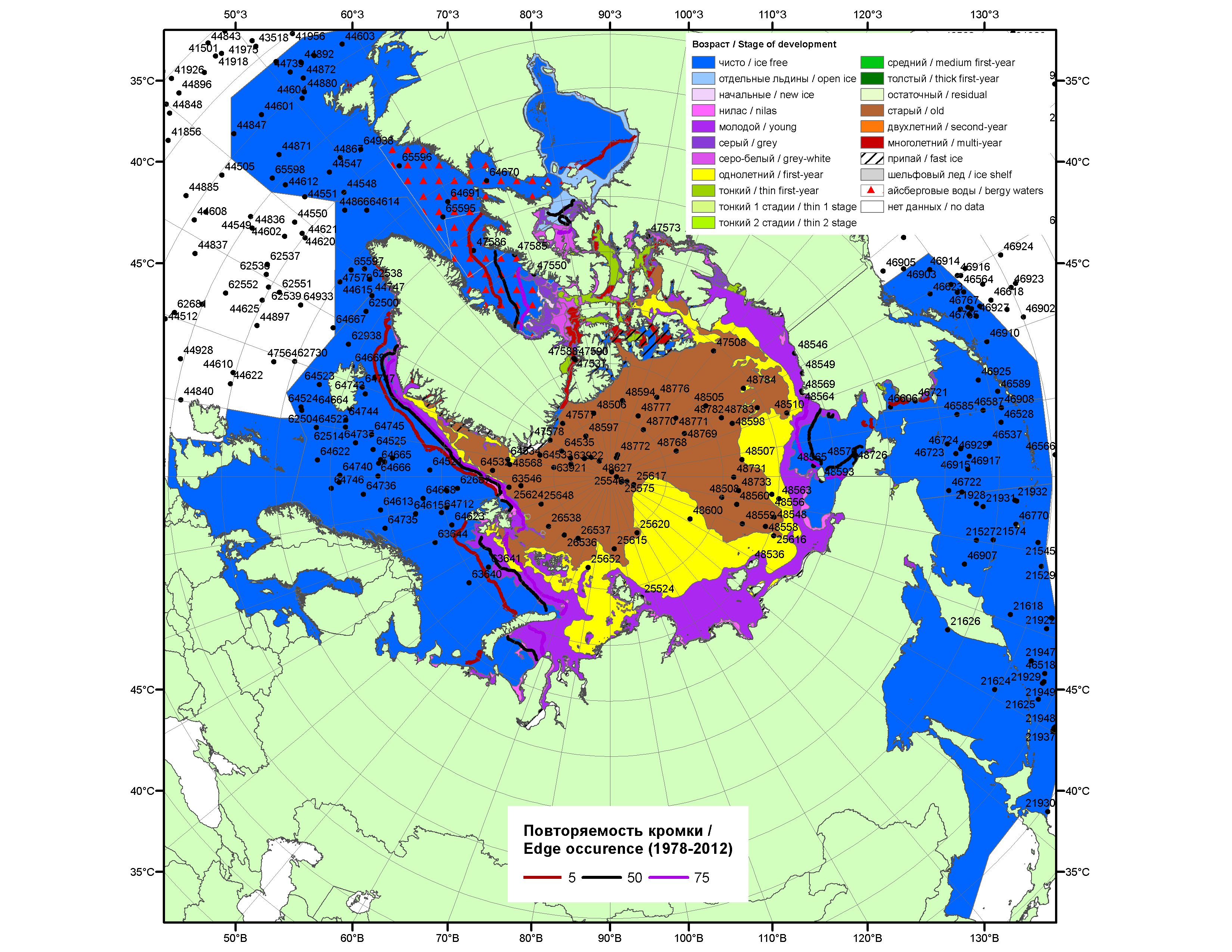 Рисунок 1а – Обзорная ледовая карта СЛО за 03.11.2014-11.10.2014 г. на основе ледового анализа ААНИИ (11.11) ), Национального ледового центра США (Берингово море, 06.11), Канадской ледовой службы (06.11), положение метеорологический дрейфующих буев IABP и Argos на 11.11.2014T1200+00 и повторяемость кромки за 06-10.11 за период 1978-2012 гг. по наблюдениям SSMR-SSM/I-SSMIS (алгоритм NASATEAM).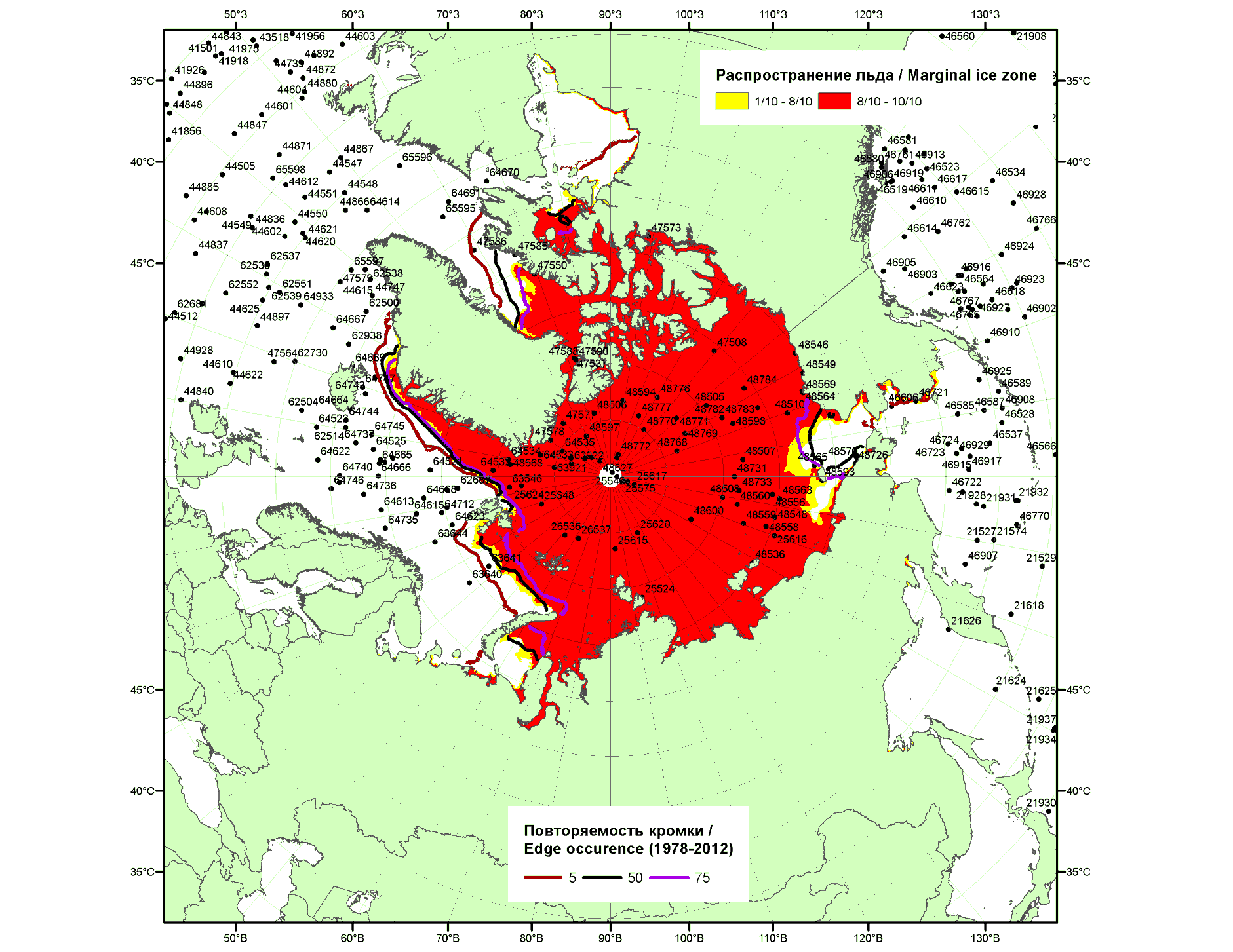 Рисунок 1б – Положение кромки льда и зон разреженных (<8/10) и сплоченных (≥8/10) льдов  СЛО за 10.11.2014 г. на основе ледового анализа Национального Ледового Центра США, положение метеорологический дрейфующих буев IABP и Argos на 11.11.2014T1200+00 и повторяемость кромки за 06-10.11 за период 1979-2012 гг. по наблюдениям SSMR-SSM/I-SSMIS (алгоритм NASATEAM)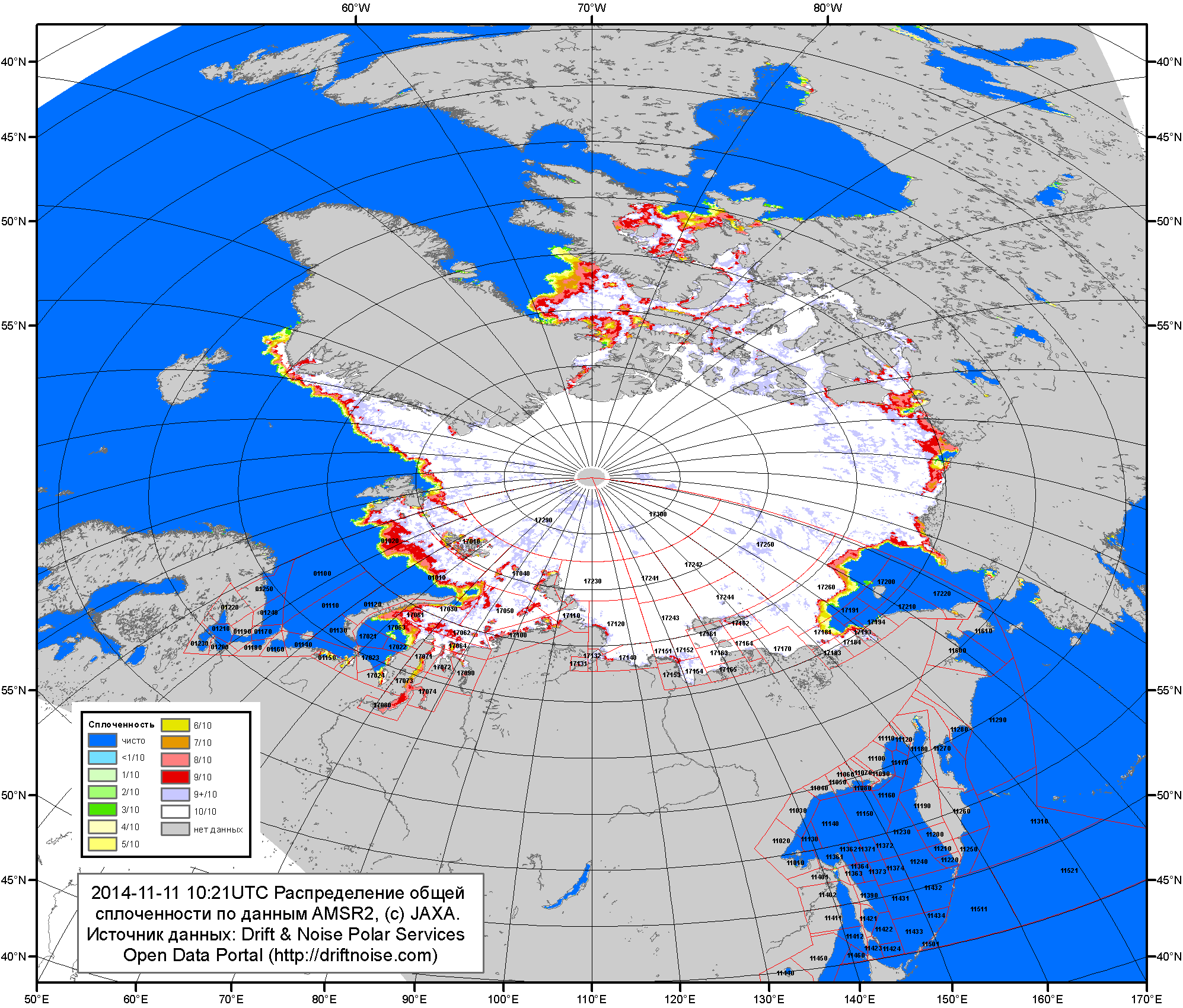 Рисунок 2a – Общая сплоченность морского льда СЛО и субарктических морей по данным AMSR2 на 11.11.2014 10:21UTC и  границы районов ГМССБ МЕТЗОН XIII, XX и XXI.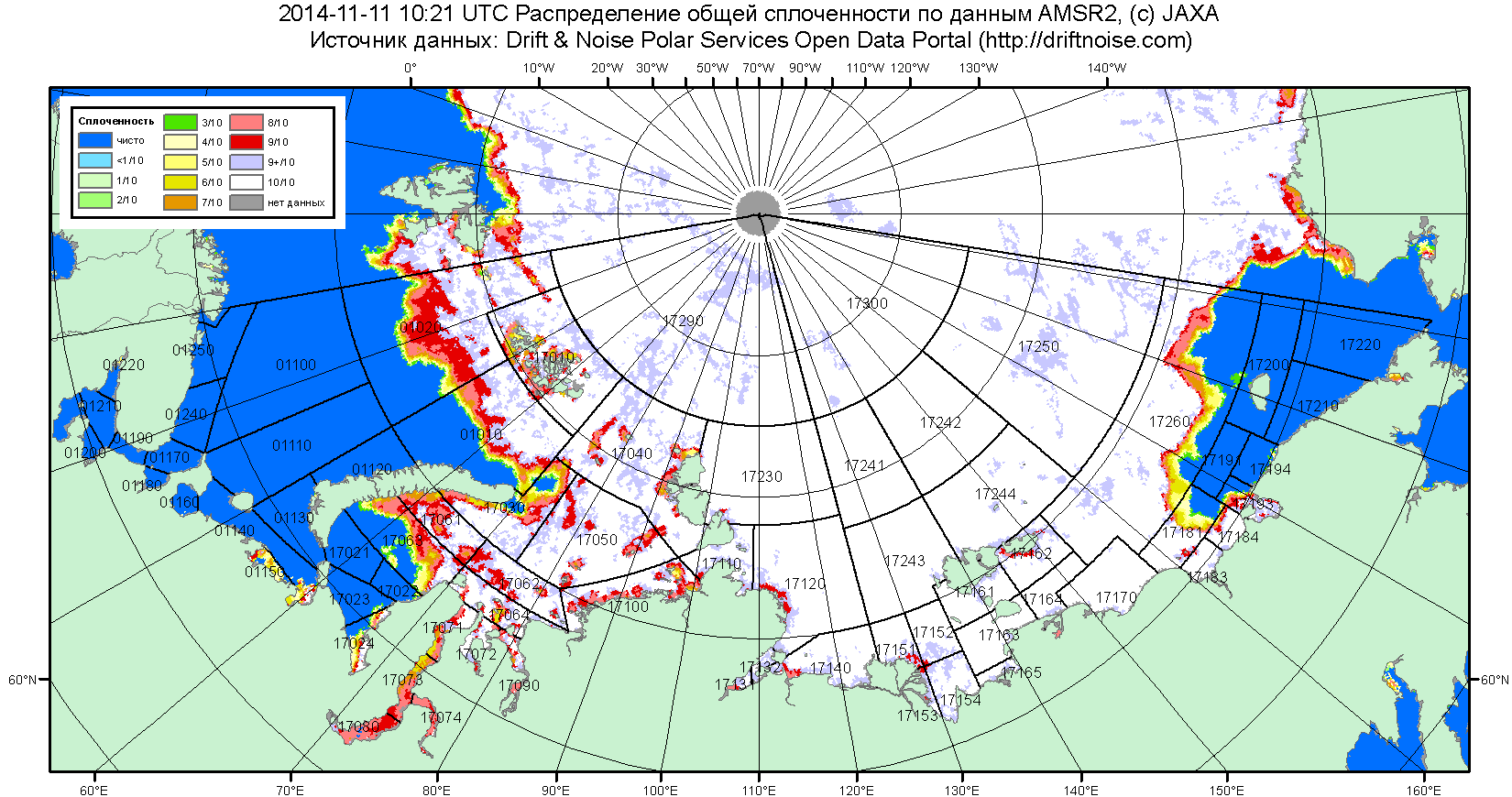 Рисунок 2б – Общая сплоченность морского льда морей СМП по данным AMSR2 на 11.11.2014 10:21UTC и  границы районов ГМССБ МЕТЗОН XX и XXI.Рисунок 3 – Обзорная ледовая карта СЛО за 03.11.2014 - 11.11.2014 г. и аналогичные периоды 2006-2013 гг. на основе ледового анализа ААНИИ, Канадской ледовой службы и Национального ледового центра США.Рисунок 4 – Поля распределения средневзвешенной толщины льда на основе совместной модели морского льда – океана ACNFS (HYCOM/NCODA/CICE) 10 ноября 2014 - 2010 гг. Таблица 1 – Динамика изменения значений ледовитости по сравнению с предыдущей неделей для морей Северной полярной области за 03 – 09 ноября 2014 г. по данным наблюдений SSMR-SSM/I-SSMIS-AMSR2Таблица 2 - Медианные значения ледовитости для Северной полярной области ,3-х меридиональных секторов и моря СМП за текущие 30 и 7-дневные интервалы и её аномалии от 2009-2013 гг. и интервалов 2004-2014 гг. и 1978-2014 гг. по данным наблюдений SSMR-SSM/I-SSMIS-AMSR2, алгоритмы NASATEAM/BOOTSTRAPСеверная полярная областьСектор 45°W-95°E (Гренландское - Карское моря)Сектор 95°E-170°W (моря Лаптевых - Чукотское, Берингово, Охотское)Сектор 170°W-45°W (море Бофорта и Канадская Арктика)Моря СМП (моря Карское-Чукотское)Таблица 3 – Экстремальные и средние значения ледовитости для Северной полярной области, 3 меридиональных секторов и моря СМП за текущий 7-дневный интервал по данным наблюдений SSMR-SSM/I-SSMIS-AMSR2, алгоритмы NASATEAM/BOOTSTRAP Северная полярная областьСектор 45°W-95°E (Гренландское - Карское моря)Сектор 95°E-170°W (моря Лаптевых - Чукотское, Берингово, Охотское)Сектор 170°W-45°W (море Бофорта и Канадская Арктика)Моря СМП (моря Карское-Чукотское)Рисунок 5 – Ежедневные оценки сезонного хода ледовитости для Северной Полярной Области и трех меридиональных секторов за период 26.10.1978 - 09.11.2014 по годам на основе расчетов по данным SSMR-SSM/I-SSMIS-AMSR2, алгоритмы NASATEAM/BOOTSTRAP: а) Северная полярная область, б) сектор 45°W-95°E (Гренландское – Карское моря), в) сектор 95°E-170°W (моря Лаптевых – Чукотское и Берингово, Охотское), г) сектор 170°W-45°W (море Бофорта и Канадская Арктика), д) Северный морской путь (Карское - Чукотское моря).Рисунок 6 – Медианные распределения сплоченности льда за текущие 7 и 30-дневные промежутки и её разности относительно медианного распределения за те же месяца за периоды 1979-2014 (центр) и 2004-2014 гг. (справа) на основе расчетов по данным SSMR-SSM/I-SSMIS-AMSR2, алгоритмы NASATEAM/BOOTSTRAP.Южный океан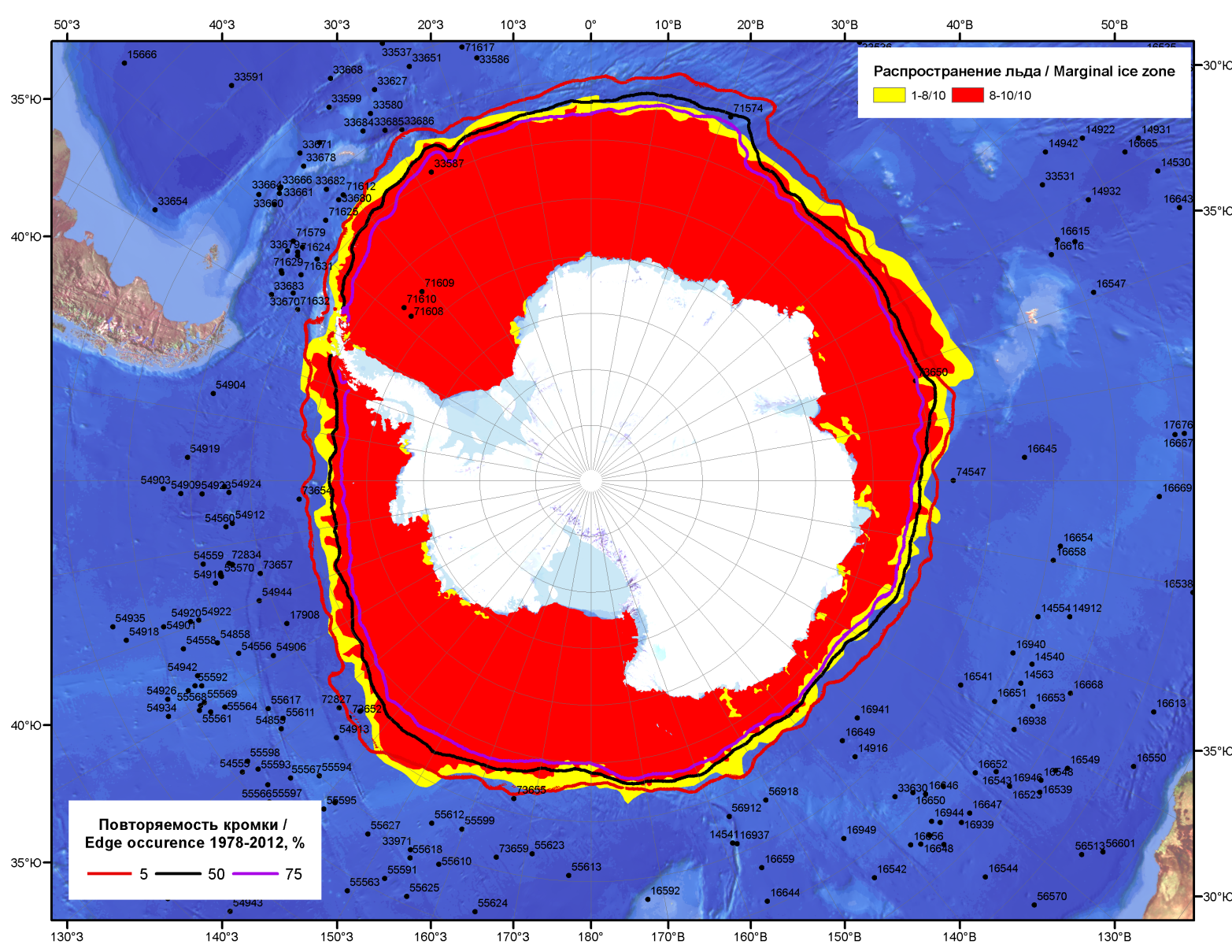 Рисунок 7а – Положение кромки льда и зон разреженных (<8/10) и сплоченных (≥8/10) льдов Южного океана за 10.11.2014 г. на основе ледового анализа Национального Ледового Центра США, положение метеорологический дрейфующих буев IABP и Argos на 11.11.2014T1200+00 и повторяемость кромки за 06-10.11 за период 1979-2012 гг. по наблюдениям SSMR-SSM/I-SSMIS (алгоритм NASATEAM)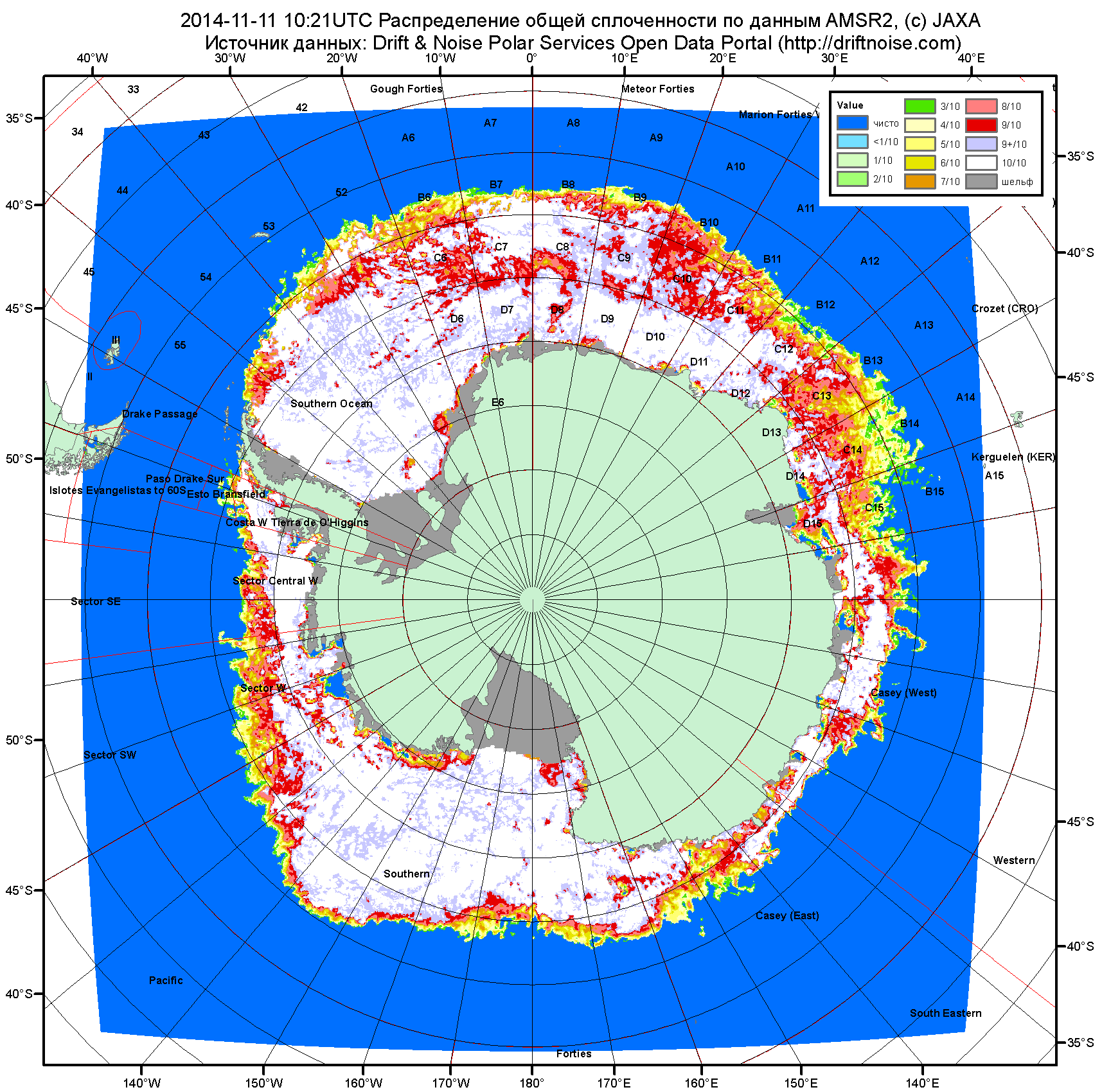 Рисунок 7б – Общая сплоченность морского льда Южного океана по данным AMSR2 на 11.11.2014 10:21UTC и  границы районов ГМССБ МЕТЗОН VI, VII, X, XIV и XV.Рисунок 8 – Ежедневные оценки сезонного хода ледовитости Южного Океана и меридиональных секторов за период 26.10.1978 – 09.11.2014 по годам на основе расчетов по данным SSMR-SSM/I-SSMIS-AMSR2, алгоритм NASATEAM/BOOTSTRAP: а) Южный Океан, б) Атлантический сектор (60°W-30°E, море Уэдделла), в) Индоокеанский сектор (30°E-150°E, моря Космонавтов, Содружества, Моусона), г) Тихоокеанский сектор (150°E-60°W, моря Росса, Беллинсгаузена) Рисунок 9 – Медианные распределения общей сплоченности льда за текущие 7 и 30-дневные промежутки (слева) и её разности относительно медианного распределения за тот же месяц за периоды 1978-2014 (центр) и 2004-2014 гг. (справа) на основе расчетов по данным SSMR-SSM/I-SSMIS-AMSR2, алгоритм NASATEAM/BOOTSTRAPТаблица 4 – Динамика изменения значений ледовитости по сравнению с предыдущей неделей для морей Южного океана за 03 – 09 ноября 2014 г. по данным наблюдений SSMR-SSM/I-SSMISТаблица 5 - Медианные значения ледовитости для Южного океана и 3 меридиональных секторов за текущие 30 и 7-дневные интервалы и её аномалии от 2009-2013 гг. и интервалов 2004-2014 гг. и 1978-2014 гг. по данным наблюдений SSMR-SSM/I-SSMIS-AMSR2, алгоритм NASATEAM/BOOTSTRAPЮжный ОкеанАтлантический сектор (60°W-30°E, море Уэдделла)Индоокеанский сектор (30°E-150°E, моря Космонавтов, Содружества, Моусона)Тихоокеанский сектор (150°E-60°W, моря Росса, Беллинсгаузена)Таблица 6 – Экстремальные и средние значения ледовитости для Южного океана и 3 меридиональных секторов за текущий 7-дневный интервал по данным наблюдений SSMR-SSM/I-SSMIS-AMSR2, алгоритм NASATEAM/BOOTSTRAPЮжный ОкеанАтлантический сектор (60°W-30°E, море Уэдделла)Индоокеанский сектор (30°E-150°E, моря Космонавтов, Содружества, Моусона)Тихоокеанский сектор (150°E-60°W, моря Росса, Беллинсгаузена)Приложение 1 – Статистические значения ледовитостей по отдельным акваториям Северной Полярной Области и Южного океанаТаблица 7 – Средние, аномалии среднего и экстремальные значения ледовитостей для Северной полярной области и её отдельных акваторий за текущие 7-дневный (неделя) и 30-дневный промежутки времени по данным наблюдений SSMR-SSM/I-SSMIS-AMSR2, алгоритм NASATEAM/BOOTSTRAP за период 1978-2014 гг.03-09.1110.10-09.11Таблица 8 – Средние, аномалии среднего и экстремальные значения ледовитостей для Южного океана и его отдельных акваторий за текущие 7-дневный (неделя) и 30-дневный промежутки времени по данным наблюдений SSMR-SSM/I-SSMIS-AMSR2, алгоритм NASATEAM/BOOTSTRAP за период 1978-2014 гг.03-09.1110.10-09.11Таблица 9 – Динамика изменения значений ледовитости по сравнению с предыдущей неделей для морей Северной полярной области и Южного океана за текущий 7-дневный (неделя) промежуток времени по данным наблюдений SSMIS-AMSR203-09.1103-09.1103-09.1103-09.1103-09.1103-09.1103-09.11Характеристика исходного материала и методика расчетовДля иллюстрации ледовых условий Арктического региона представлены совмещенные региональные карты ААНИИ, ГМЦ России, ледовой службы Германии (BSH), Канадской ледовой службы – КЛС и Национального ледового центра США - НЛЦ. Совмещение карт выполнено путем перекрытия слоев (ААНИИ, слой #1), (региональная карта НЛЦ, слой #1), (ГМЦ России, слой #1), (BSH, слой #1) -> (КЛС, слой #2)  –> (обзорная карта НЛЦ, слой #3). Как результат, карты ААНИИ характеризуют ледовые условия морей Гренландского…Бофорта и Охотского, карты ГМЦ России – Азовского, Каспийского и Белого, карты НЛЦ – Берингова моря, карты BSH – Балтийского карты КЛС - морей Бофорта, Канадского архипелага, Баффина, Девисова пролива, Лабрадор, Св.Лаврентия, а НЛЦ - Арктического Бассейна, Линкольна,  южной части Гренландского моря, а также в летний период – моря Бофорта, Чукотское и Берингово (при этом полный охват карт НЛЦ – вся акватория СЛО и субполярные моря). Для построения совмещенных карт используется архив данных в обменном формате ВМО СИГРИД3 Мирового центра данных по морскому льду (МЦД МЛ). В пределах отдельного срока выборка карт из архива проводилась по критериям близости карт к сроку выпуска карты ААНИИ с максимальным интервалом времени между картами до 7 суток (день недели выпуска карт ААНИИ и ГМЦ России– каждая среда, BSH – каждый понедельник, КЛС – каждый вторник, НЛЦ – 1 раз в 2 недели по вторникам для циркумполярных карт и понедельник – четверг для региональных карт). Для иллюстрации полей толщин льда СЛО использованы ежедневные данные по распределению средневзвешенной толщины льда численной модели ACNFS. Численная модель ACNFS имеет пространственное разрешение 1/12° и является совместной моделью морского льда – океана диагностики и краткосрочного прогнозирования состояния ледяного покрова  всех акваторий Северного полушария севернее 40 с.ш. В модели ACNFS используется ледовый блок CICE (Hunke and Lipscomb, 2008), совмещенный с  моделью океана HYCOM (Metzger et al., 2008, 2010). Атмосферный форсинг включает поля приземных метеопараметров и радиационного баланса поверхности. Исходная ледовая информация, используемая для расчетов по модели, включают данные альтиметра, ТПО, сплоченность, профиля температуры и солёности воды.Для иллюстрации ледовых условий Южного океана, а также Северной Полярной области за последние сутки используются ежедневные циркумполярные ледовые информационные продукты НЛЦ США по оценке расположения кромки льда и ледяных массивов - MIZ (Marginal Ice Zone). Для цветовой окраски карт использован стандарт ВМО (WMO/Td. 1215) для зимнего (по возрасту) и летнего (по общей сплоченности) периодов. Следует также отметить, что в зонах стыковки карт ААНИИ, ГМЦ России, КЛС и НЛЦ наблюдается определенная несогласованность границ и характеристик ледовых зон вследствие ряда различий в ледовых информационных системах подготавливающих служб (карты для Балтийского моря представлены только BSH или ААНИИ). Однако, данная несогласованность несущественна для целей интерпретации ледовых условий в рамках настоящего обзора. Для получения оценок ледовитости (extent) и приведенной ледовитости – площади льда (area) отдельных секторов, морей, частей морей Северной полярной области и Южного океана и климатического положения кромок заданной повторяемости на основе данных спутниковых систем пассивного микроволнового зондирования SSMR-SSM/I-SSMIS-AMSR2 в МЦД МЛ ААНИИ принята следующая технология расчетов:источник данных – архивные (Cavalieri et al., 2008, Meier et al., 2006) и квазиоперативные (Maslanik and Stroeve, 1999) c задержкой 1-2 дня ежедневные матрицы (поля распределения) оценок общей сплоченности Северной (севернее 45° с.ш.) и Южной (южнее 50° с.ш.) Полярных областей на основе обработанных по алгоритму NASATEAM данных многоканальных микроволновых радиометров SSMR-SSM/I-SSMIS ИСЗ NIMBUS-7 и DMSP за период с 26.10.1978 г. по настоящий момент времени, копируемые с сервера НЦДСЛ;источник данных – ежедневные матрицы (поля распределения) оценок общей сплоченности Северной и Южной полярной областей на основе обработанных по алгоритму Bootstrap данных многоканального микроволнового радиометра AMSR2 ИСЗ GCOM-W1(SHIZUKU) за период с 01.07.2012 г. по настоящий момент времени, предоставленные Японским космическим агентством (provided by JAXA);область расчета – Северная и Южная Полярные области и их регионы с использованием масок океан/суша НЦДСЛ (http://nsidc.org/data/polar_stereo/tools_masks.html);границы используемых масок расчета отдельных меридиональных секторов, морей, частей морей Северной полярной области и Южного океана представлены на рисунках П1 – П2, не совпадают с используемыми в НЦДСЛ масками для отдельных акваторий Мирового океана и основаны на номенклатуре ААНИИ для морей Евразийского шельфа (Гренландское - Чукотское), Атласе Северного ледовитого океана (1980) и Атласе океанов (1980) издательства ГУНИО МО.вычислительные особенности расчета – авторское программное обеспечение ААНИИ с сохранением точности расчетов и оценке статистических параметров по гистограмме распределения и свободно-распространяемое программное обеспечение GDAL для векторизации полей климатических параметров;Исходная информация в формате ВМО СИГРИ3 доступна на сервере МЦД МЛ по адресам http://wdc.aari.ru/datasets/d0004 (карты ААНИИ), http://wdc.aari.ru/datasets/d0031 (карты КЛС), http://wdc.aari.ru/datasets/d0032 (карты НЛЦ), ), http://wdc.aari.ru/datasets/d0033  (карты ГМЦ России) и ), http://wdc.aari.ru/datasets/d0035 (карты BSH).   В графическом формате PNG совмещенные карты ААНИИ-КЛС-НЛЦ доступны по адресу http://wdc.aari.ru/datasets/d0040. Результаты расчетов ледовитости Северной, Южной полярных областей, их отдельных меридиональных секторов, морей и частей морей доступны на сервере МЦД МЛ ААНИИ в каталогах соответственно http://wdc.aari.ru/datasets/ssmi/data/north/extent/ и http://wdc.aari.ru/datasets/ssmi/data/south/extent/.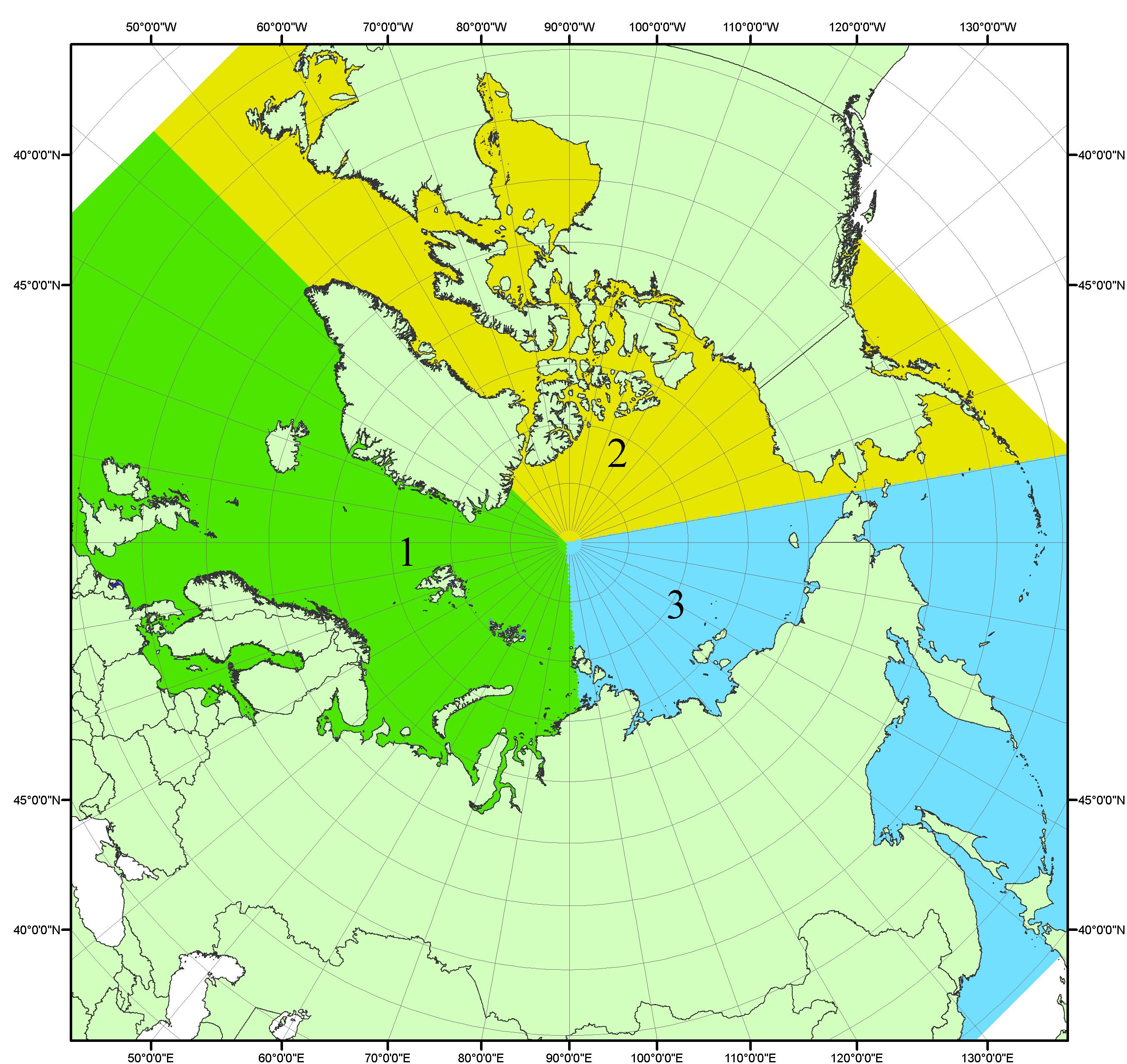 Рисунок П1 – Секторальное деление северной полярной области. 1 - Сектор 45°W-95°E (Гренландское - Карское моря); 2 - Сектор 170°W-45°W (море Бофорта и Канадская Арктика); 3 - Сектор 95°E-170°W (моря Лаптевых - Чукотское, Берингово, Охотское, Японское)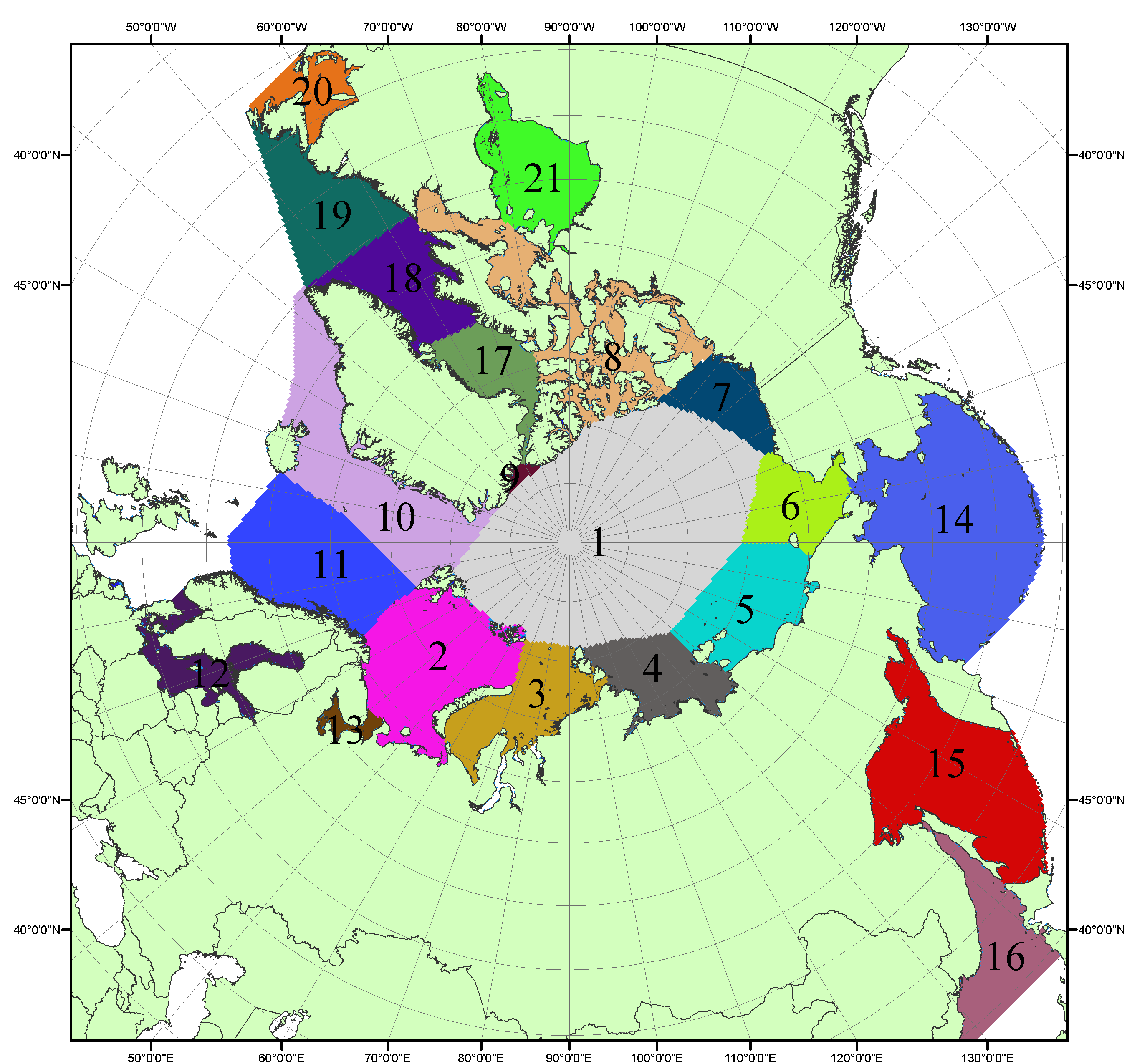 Рисунок П2 – Моря северной полярной области. 1 – Арктический бассейн; 2- Баренцево море; 3 – Карское море; 4 – море Лаптевых; 5 - Восточно-Сибирское море; 6 – Чукотское море; 7 – море Бофорта; 8 – Канадский архипелаг; 9 – море Линкольна; 10 – Гренландское море; 11 – Норвежское море; 12 – Балтийское море; 13 – Белое море; 14 – Берингово море; 15 – Охотское море; 16 – Японское море; 17 – море Баффина; 18 – Дейвисов пролив; 19 – море Лабрадор; 20 – залив Святого Лаврентия; 21 – Гудзонов залив.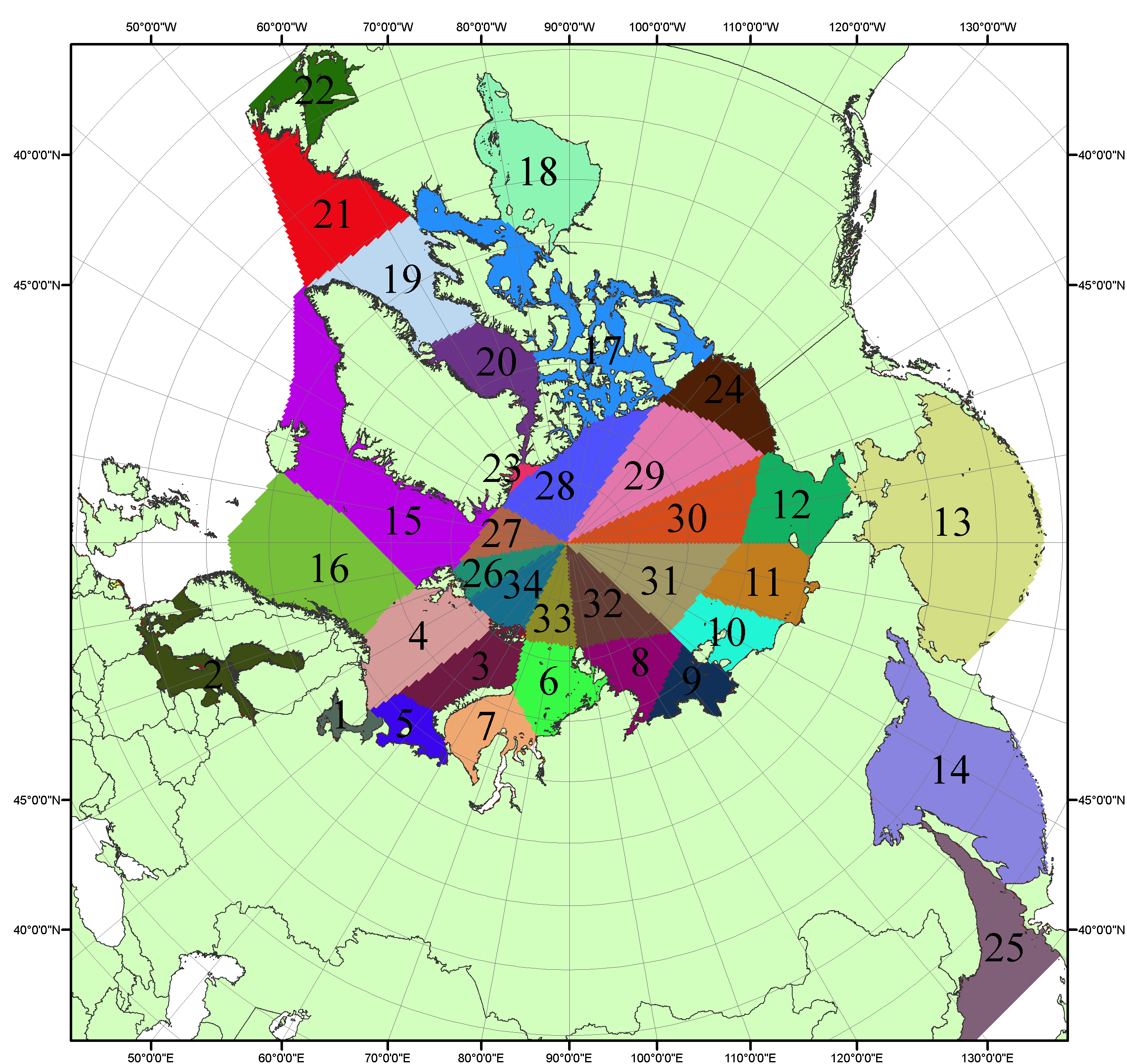 Рисунок П3 – Сектора и моря северной полярной области. 1 - Белое море; 2- Балтийское море; 3 – Баренцево море (СВ); 4 – Баренцево море (З); 5 - Баренцево море (ЮВ); 6 – Карское море (СВ); 7 – Карское море (ЮЗ); 8 – море Лаптевых (В); 9 – море Лаптевых (З); 10 – Восточно-Сибирское море (З); 11 – Восточно-Сибирское море (В); 12 –Чукотское море; 13 –Берингово море; 14 – Охотское море; 15 –Гренландское море; 16 – Норвежское море; 17 – Канадский архипелаг; 18 – Гудзонов залив; 19 – Дейвисов пролив; 20 - море Баффина; 21 – море Лабрадор; 22 - залив Святого Лаврентия; 23 - море Линкольна; 24 - море Бофорта; 25 - Японское море; 26 - сектор АО (30°з.д. – 10°в.д.); 27 – сектор АО (10°в.д. – 30°в.д.); 28 - сектор АО (30°в.д. – 65°в.д.); 29 - сектор АО (65°в.д. – 96°в.д.);30 - сектор АО (96°в.д. – 140°в.д.);31 - сектор АО (140°в.д. – 180°в.д.); 32 - сектор АО (180°в.д. – 156°з.д.); 33 - сектор АО (156°з.д. – 123°з.д.); 34 - сектор АО (123°з.д. – 30°з.д.).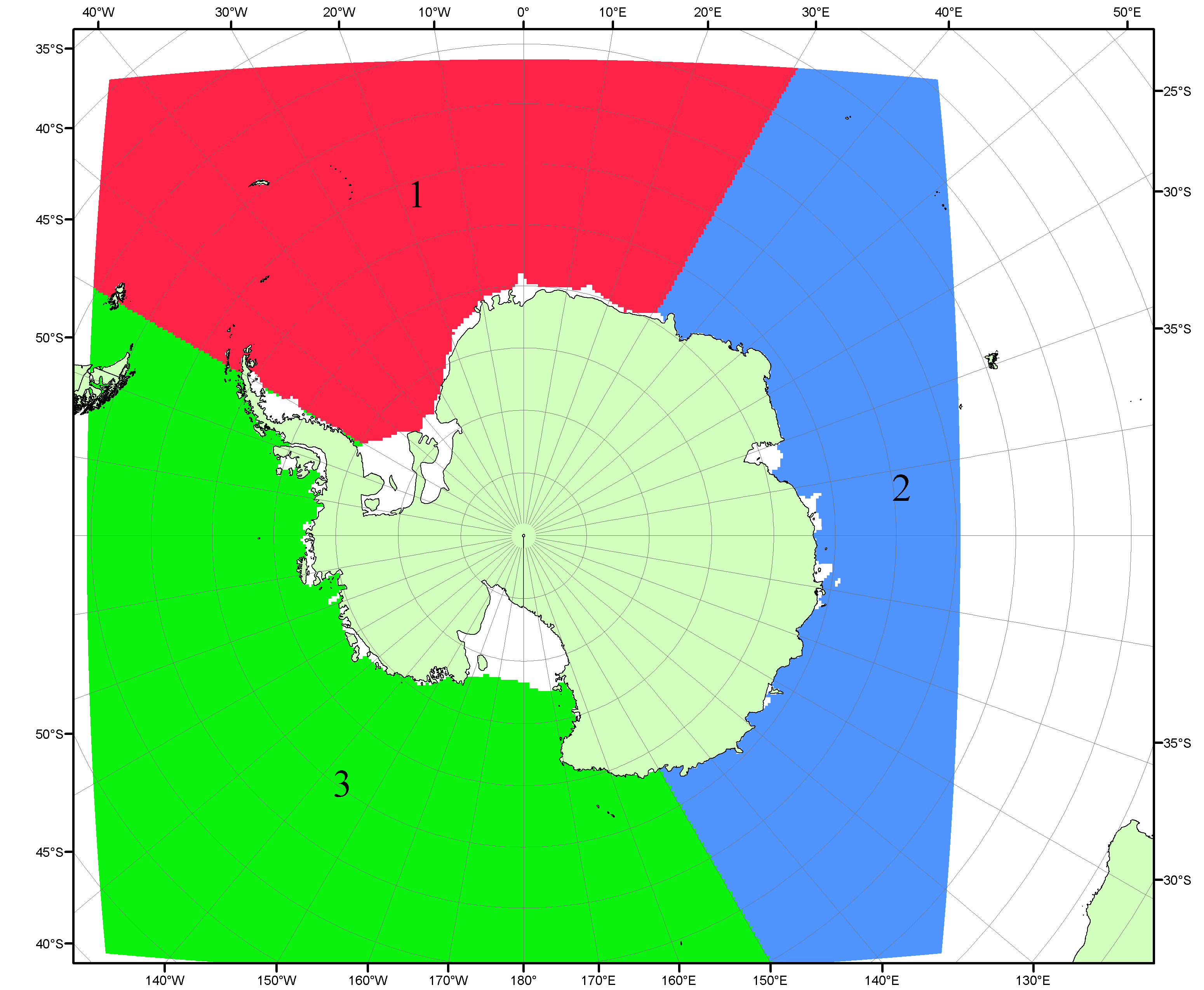 Рисунок П4 – Секторальное деление Южного океана. 1 - Атлантический сектор (60°W-30°E, море Уэдделла); 2 - Индоокеанский сектор (30°E-150°E, моря Космонавтов, Содружества, Моусона); 3 - Тихоокеанский сектор (150°E-60°W, моря Росса, Беллинсгаузена)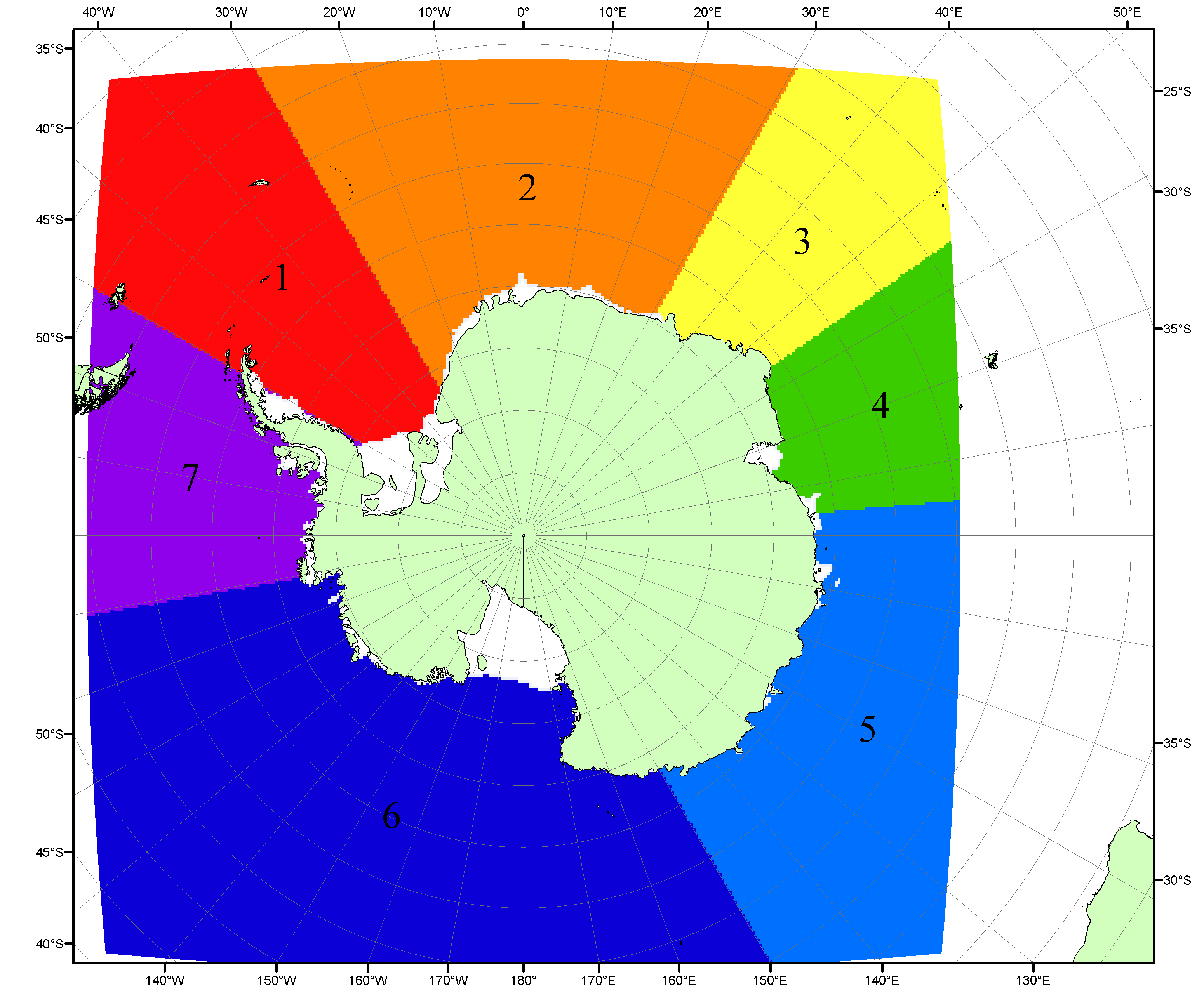 Рисунок П5 – Моря Южного океана. 1 – Западная часть моря Уэдделла; 2- Восточная часть моря Уэдделла; 3 – Море Космонавтов; 4 – море Содружества; 5 – море Моусона; 6 – море Росса; 7 – Море Беллинсгаузена.Список источников1. Атлас океанов. Северный Ледовитый океан. – 1980. М: Изд. ГУНИО МО СССР ВМФ – 184 с.2. Атлас океанов. Термины. Понятия. Справочные таблицы. - Изд. ВМФ МО СССР.-1980.3. Границы океанов и морей. – 1960. Л.: Изд. ГУНИО ВМФ. – 51 с.4. Andersen, S., R. Tonboe, L. Kaleschke, G. Heygster, and L. T. Pedersen, Intercomparison of passive microwave sea ice concentration retrievals over the high-concentration Arctic sea ice.// J. Geophys. Res. – 2007. – Vol. 112. C08004, doi:10.1029/2006JC003543.5. Cavalieri, D., C. Parkinson, P. Gloersen, and H. J. Zwally. 1996, updated 2008. Sea Ice Concentrations from Nimbus-7 SMMR and DMSP SSM/I Passive Microwave Data, [1978.10.26 – 2007.12.31]. Boulder, Colorado USA: National Snow and Ice Data Center. Digital media.6. Meier, W., F. Fetterer, K. Knowles, M. Savoie, M. J. Brodzik. 2006, updated quarterly. Sea Ice Concentrations from Nimbus-7 SMMR and DMSP SSM/I Passive Microwave Data, [2008.01.01 – 2008.03.25]. Boulder, Colorado USA: National Snow and Ice Data Center. Digital media.7. Maslanik, J., and J. Stroeve. 1999, updated daily. Near-Real-Time DMSP SSM/I-SSMIS Daily Polar Gridded Sea Ice Concentrations, [2008.03.26 – present moment]. Boulder, Colorado USA: National Snow and Ice Data Center. Digital media.8. Ice Chart Colour Code Standard. - JCOMM Technical Report Series No. 24, 2004, WMO/TD-No.1215. (http://jcomm.info/index.php?option=com_oe&task=viewDocumentRecord&docID=4914)9. JAXA GCOM-W1 ("SHIZUKU") Data Providing Service - http://gcom-w1.jaxa.jp/index.html 10. ACNFS on Internet - http://www7320.nrlssc.navy.mil/hycomARC 11. Posey, P.G., E.J. Metzger, A.J. Wallcraft, O.M Smedstad and M.W. Phelps, 2010: Validation of the 1/12° Arctic Cap Nowcast/Forecast System (ACNFS). Naval Report NRL/MR/7320-10-9287, Stennis Space Center, MS.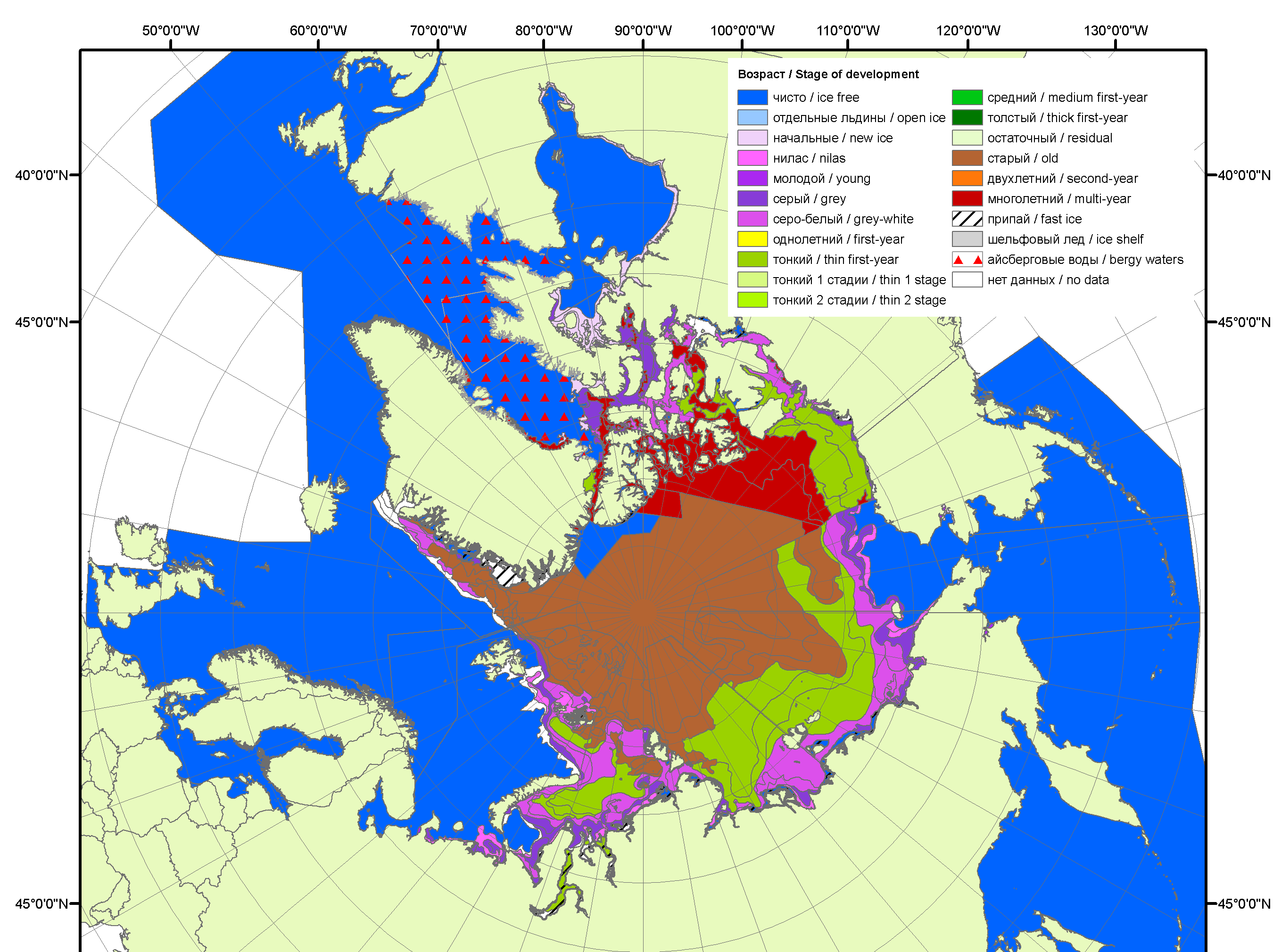 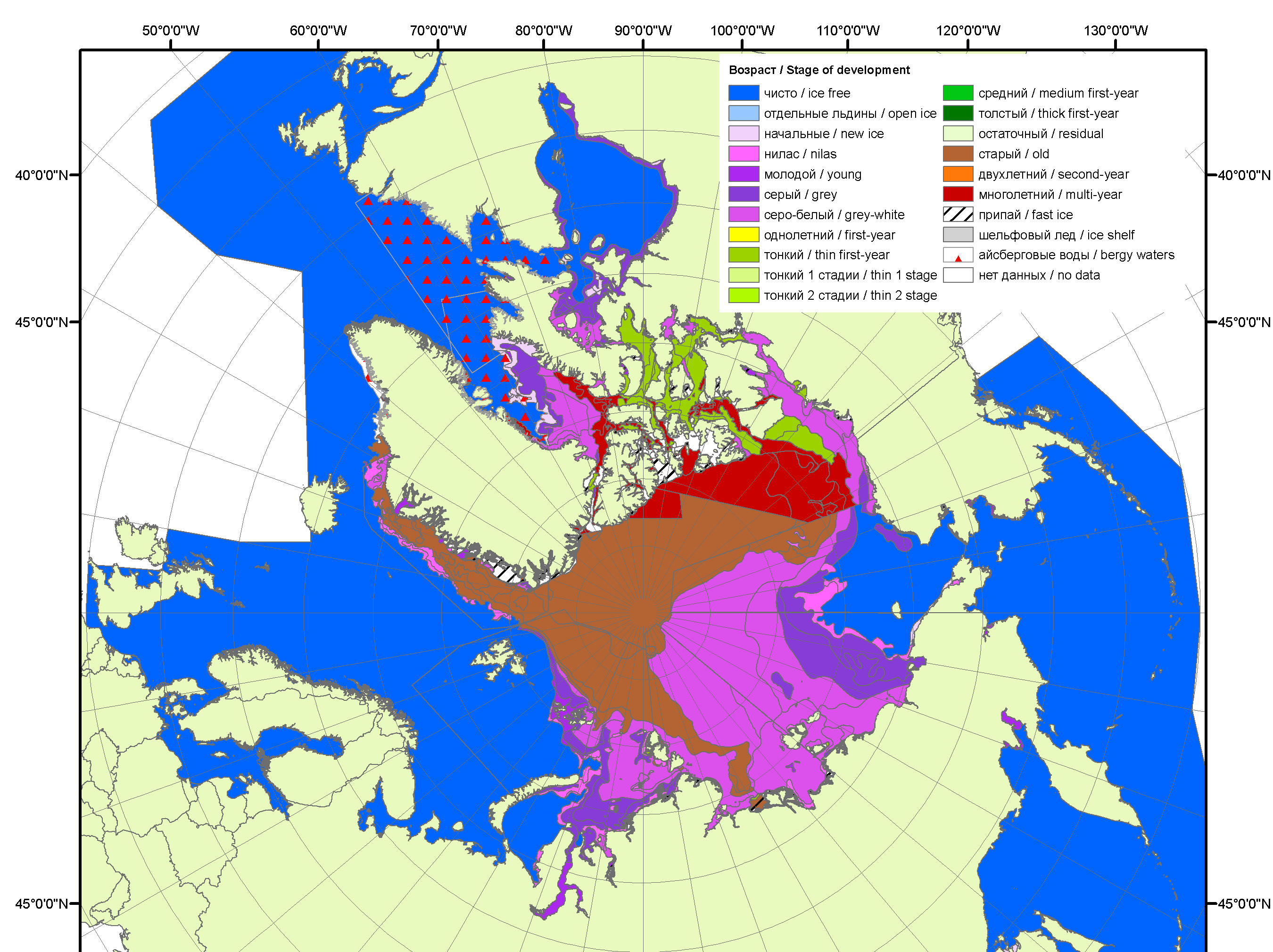 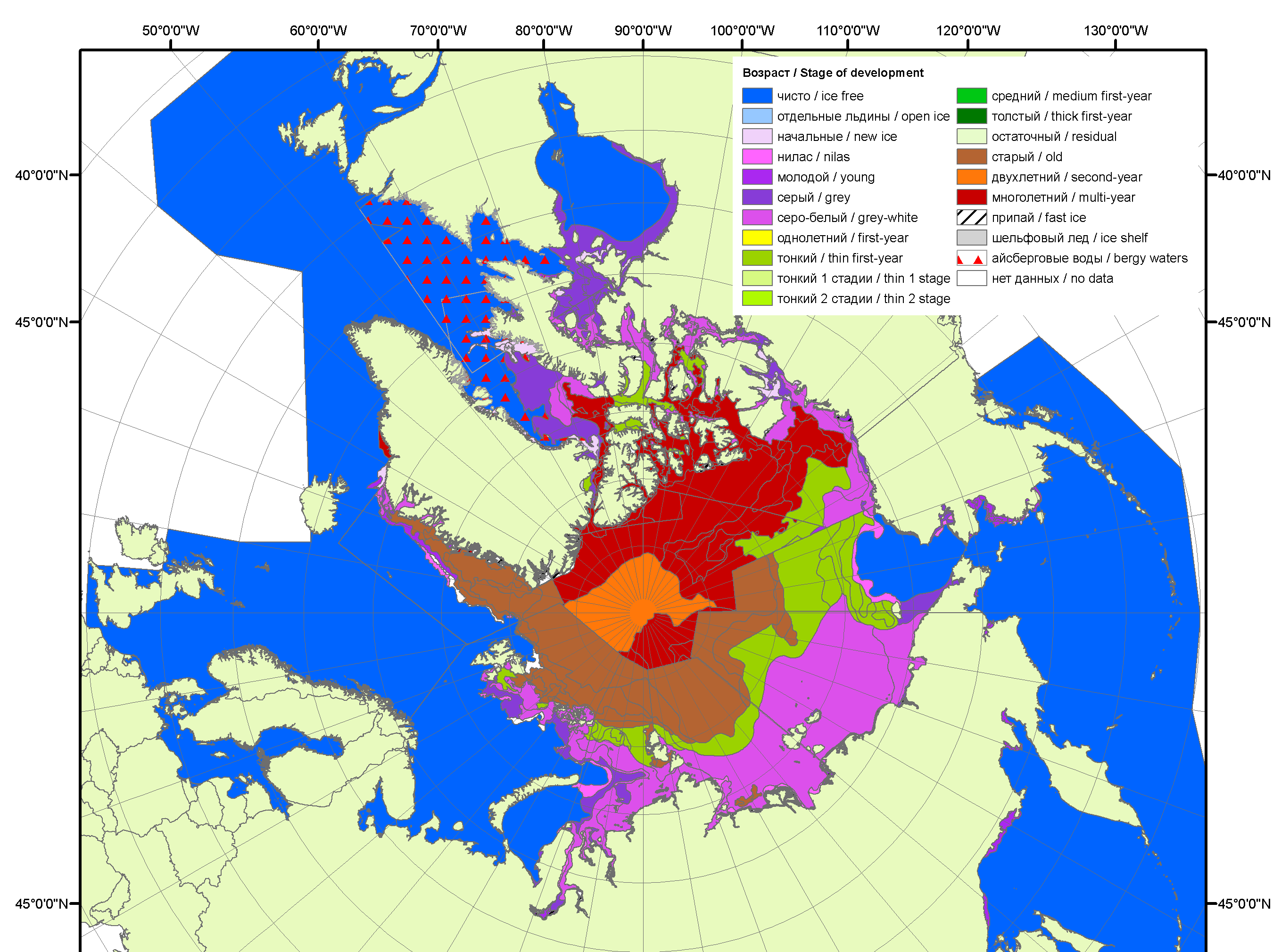 200620072008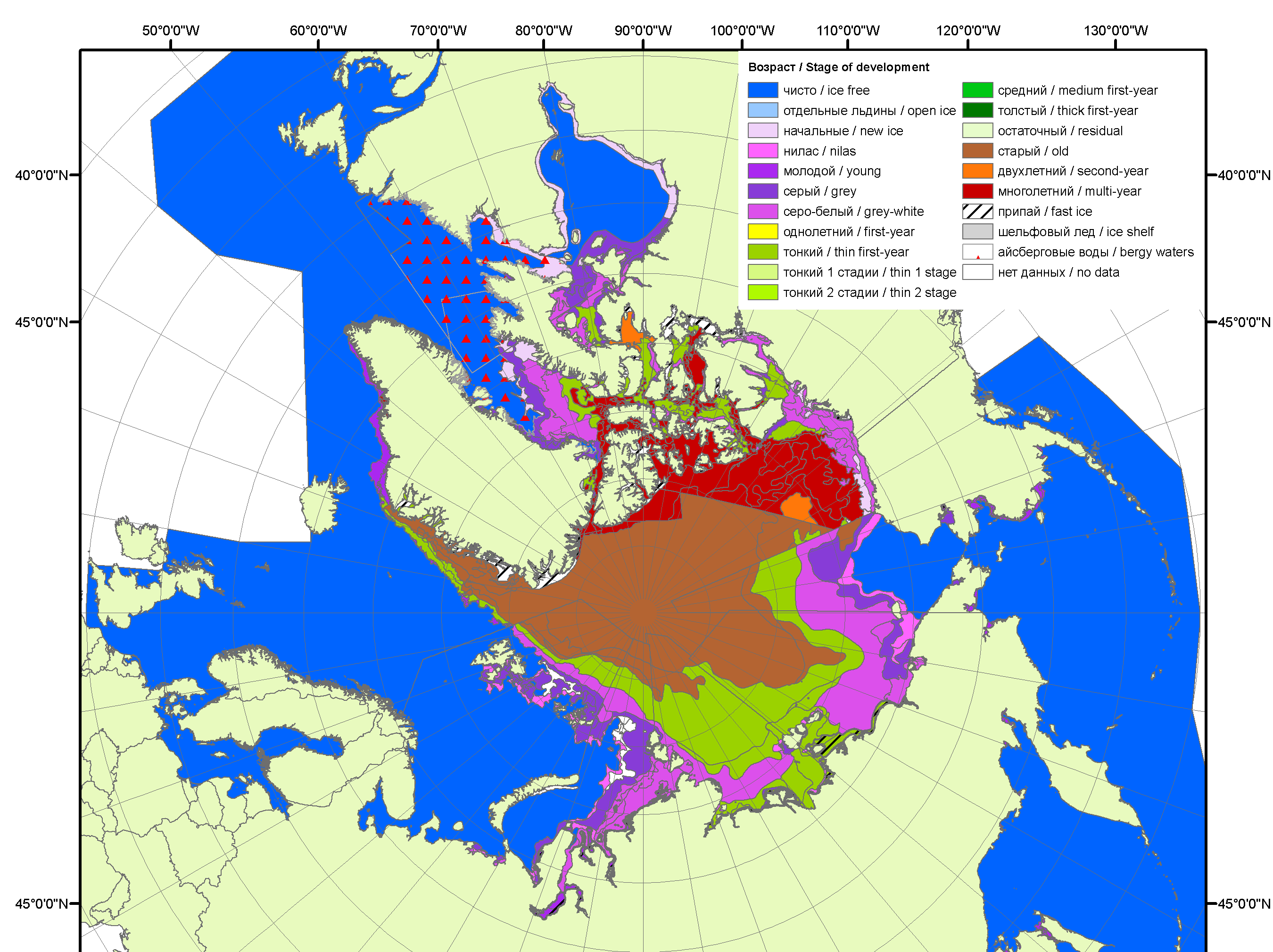 2009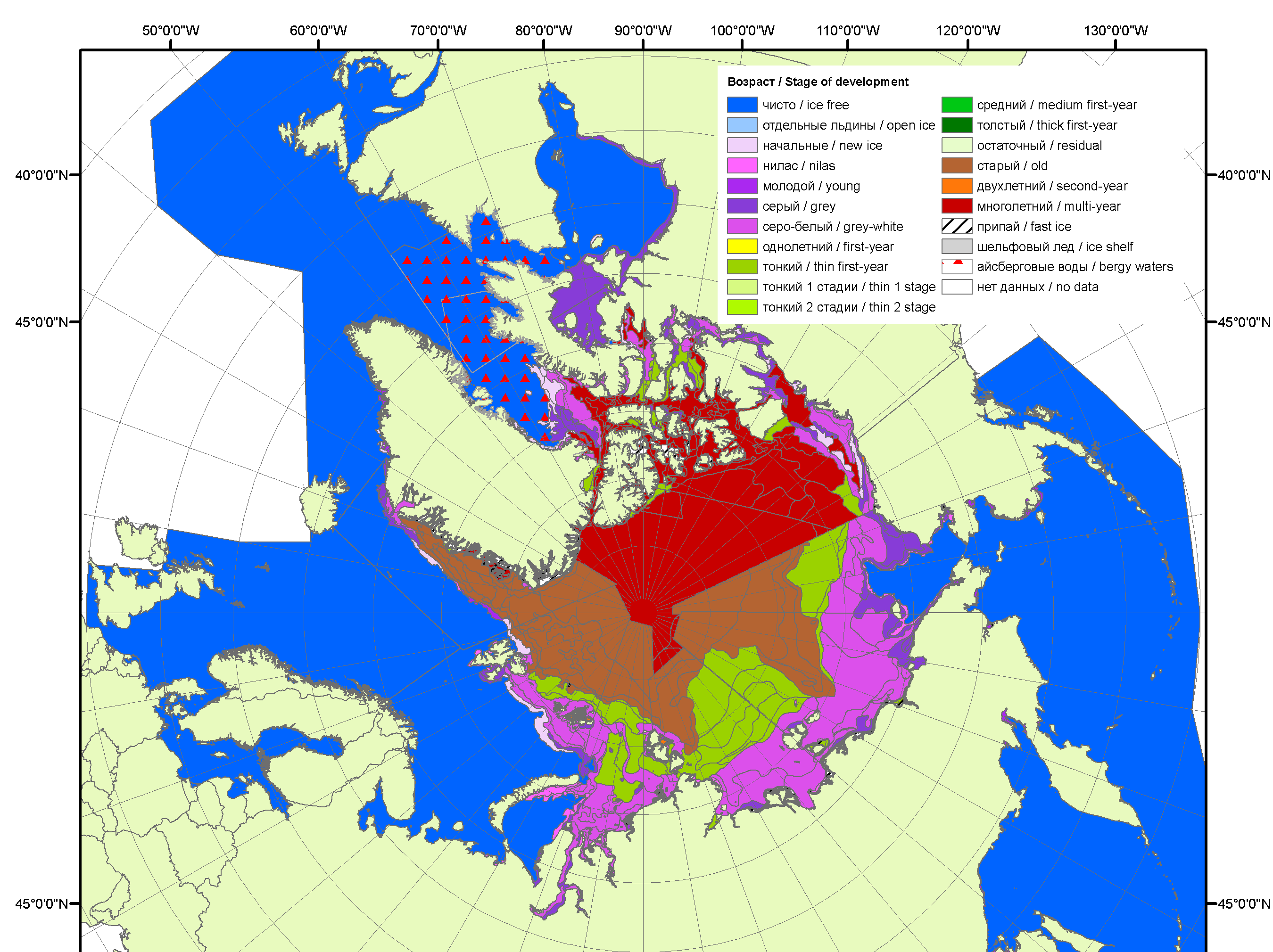 2010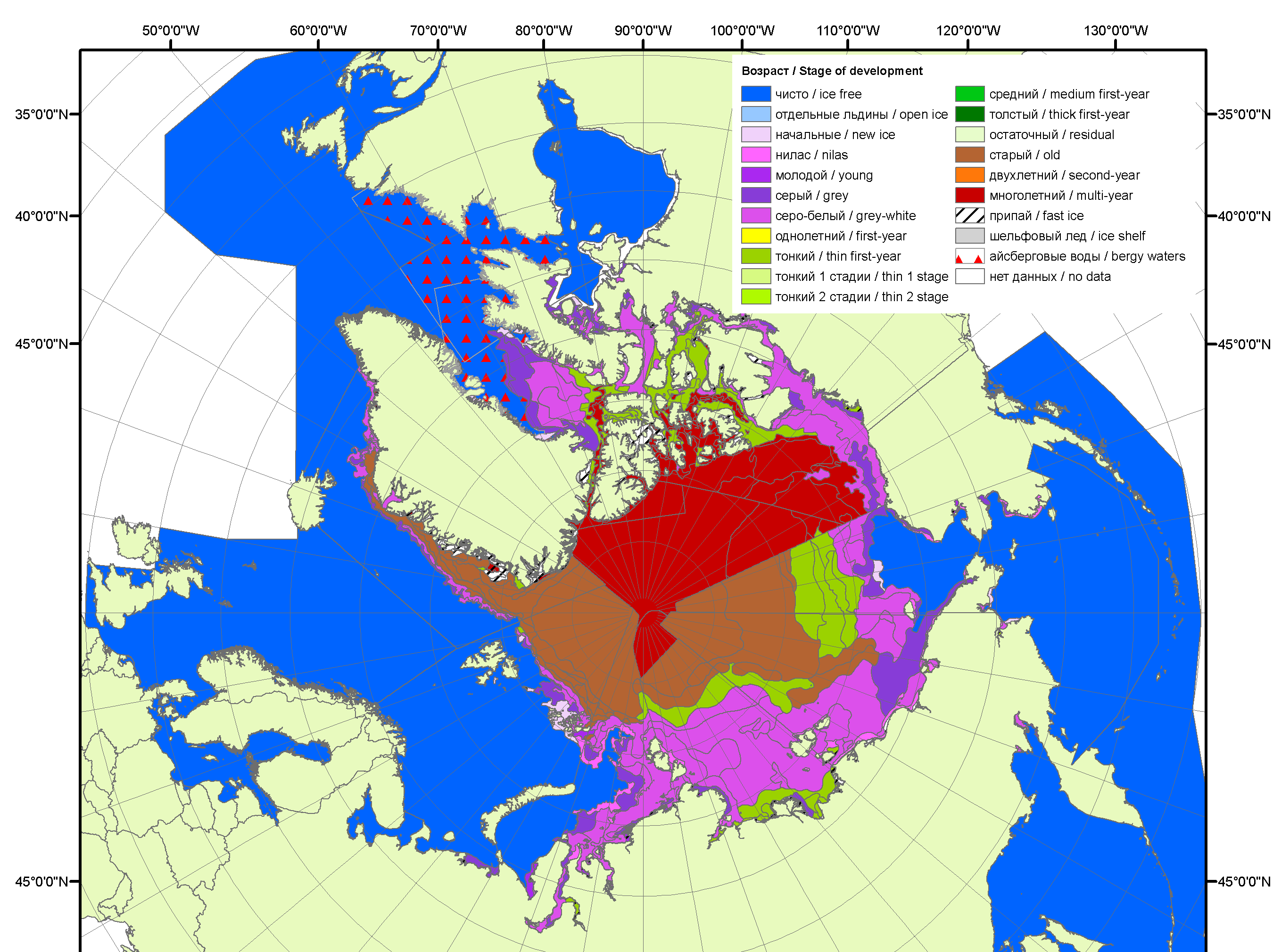 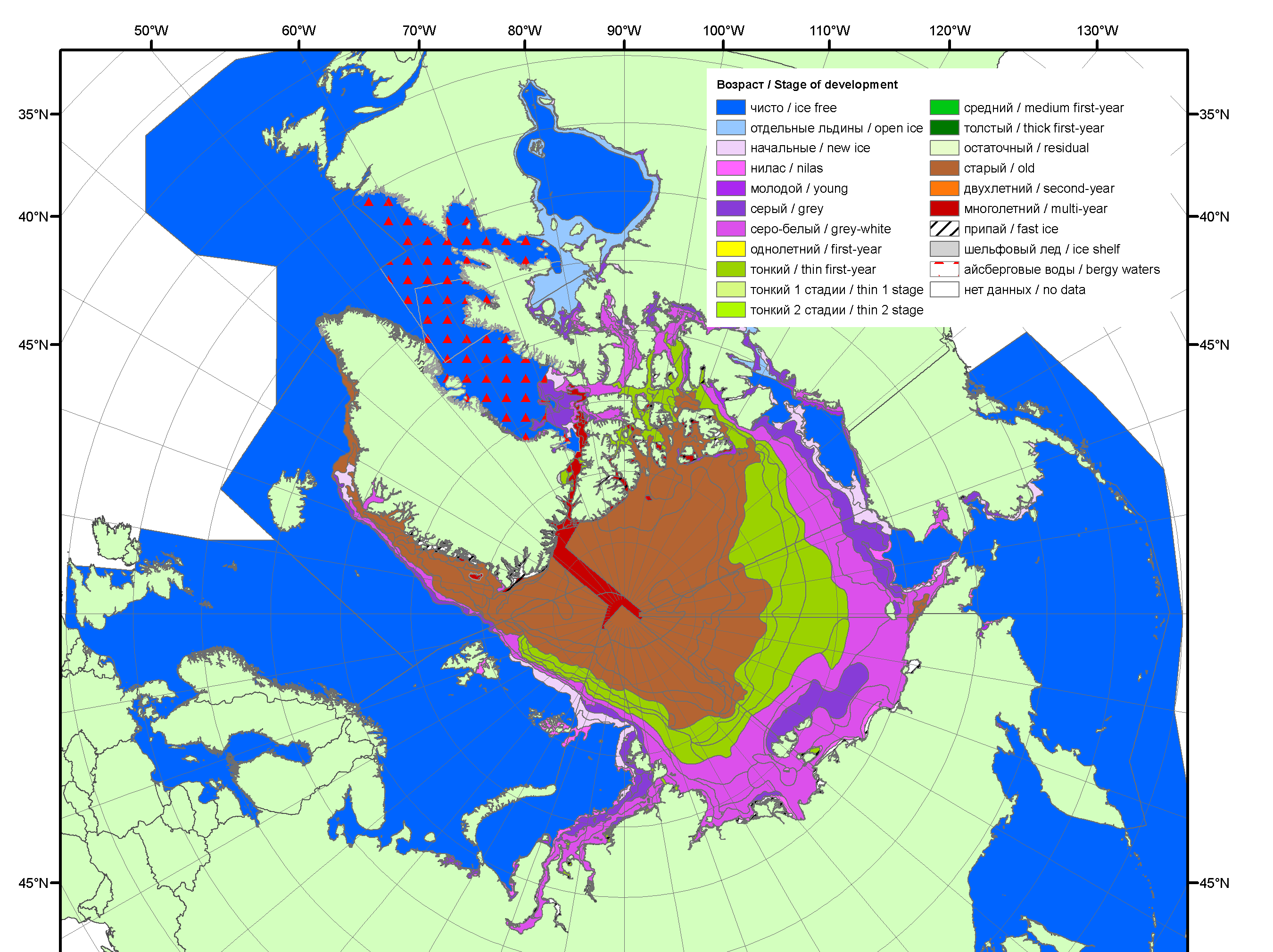 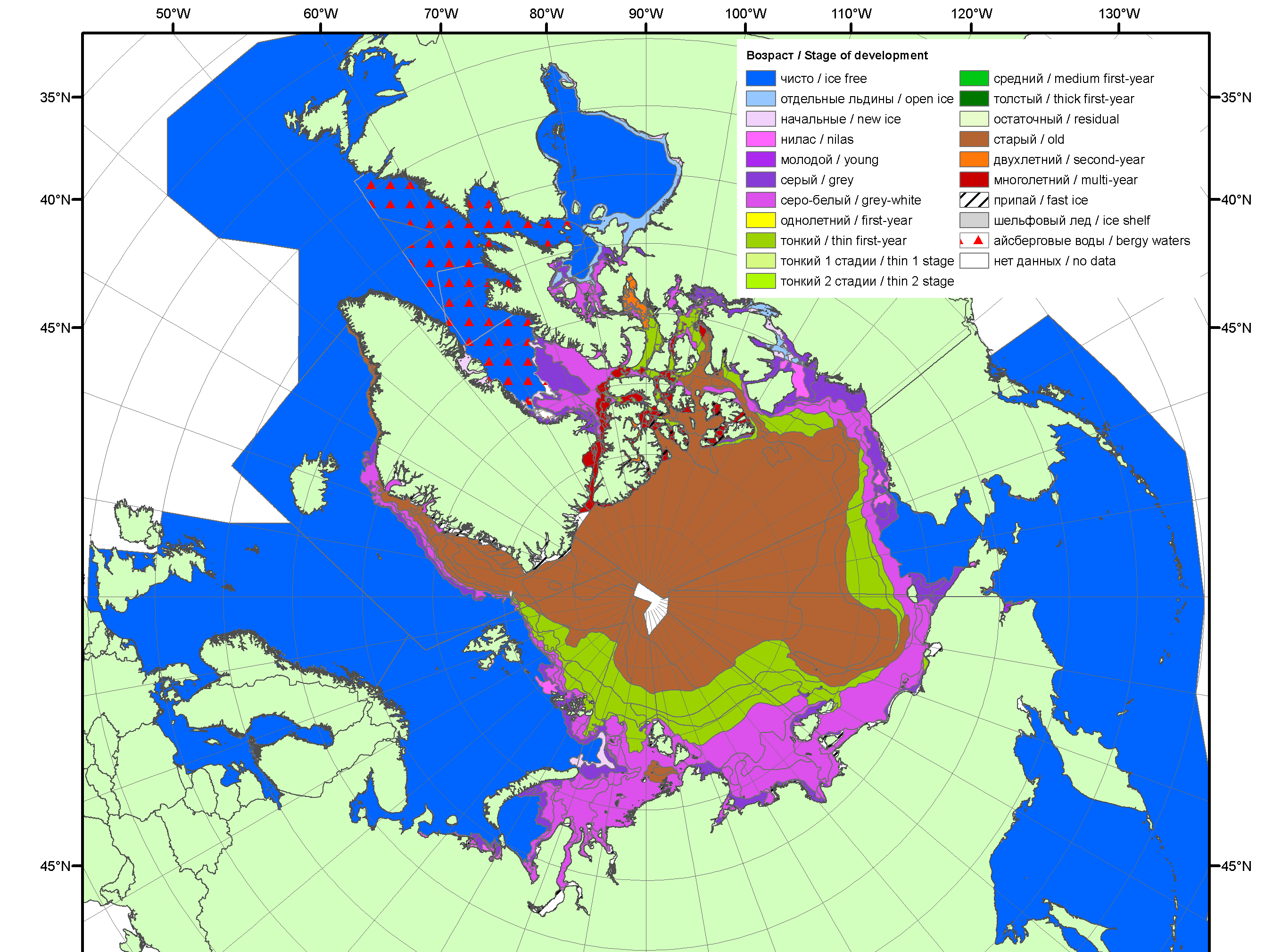 201120122013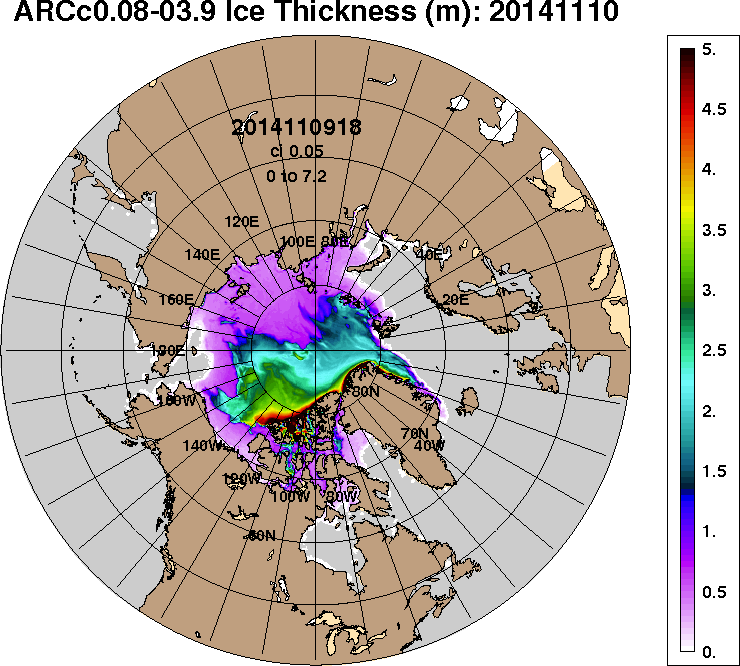 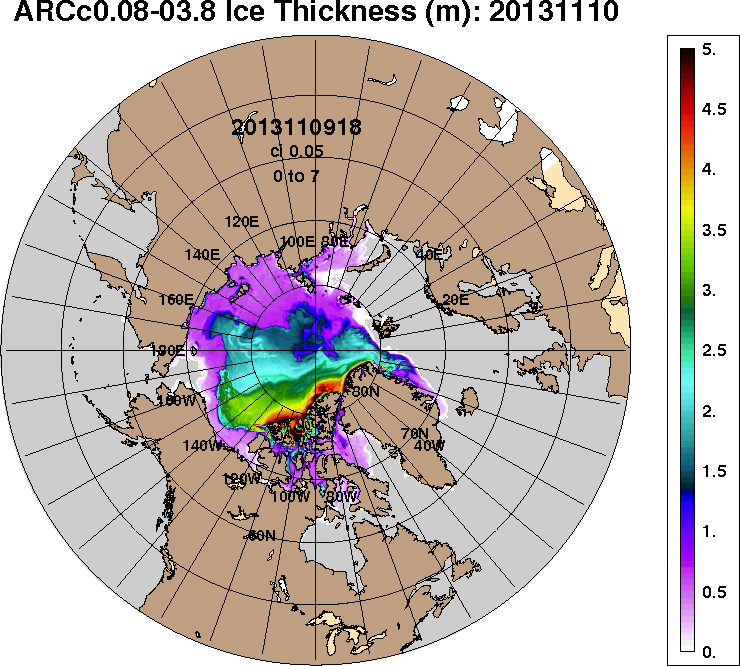 2014-11-102013-11-10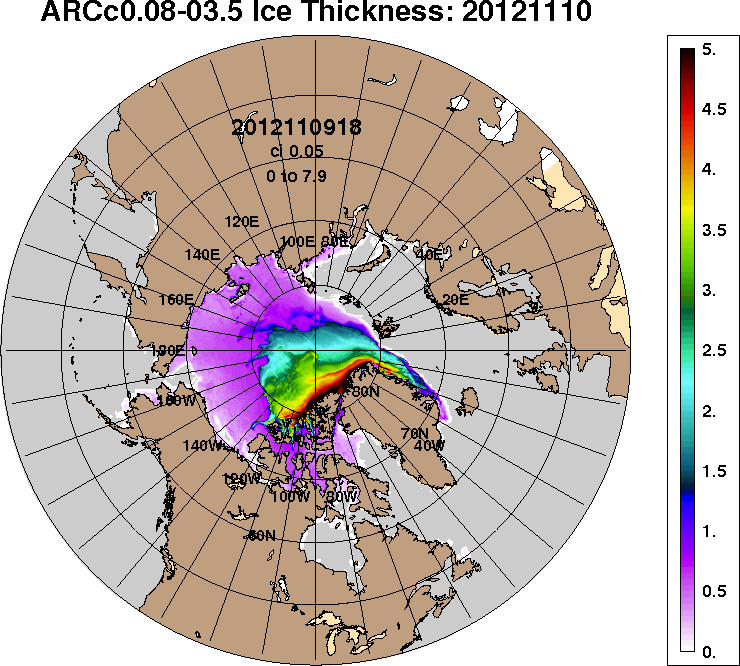 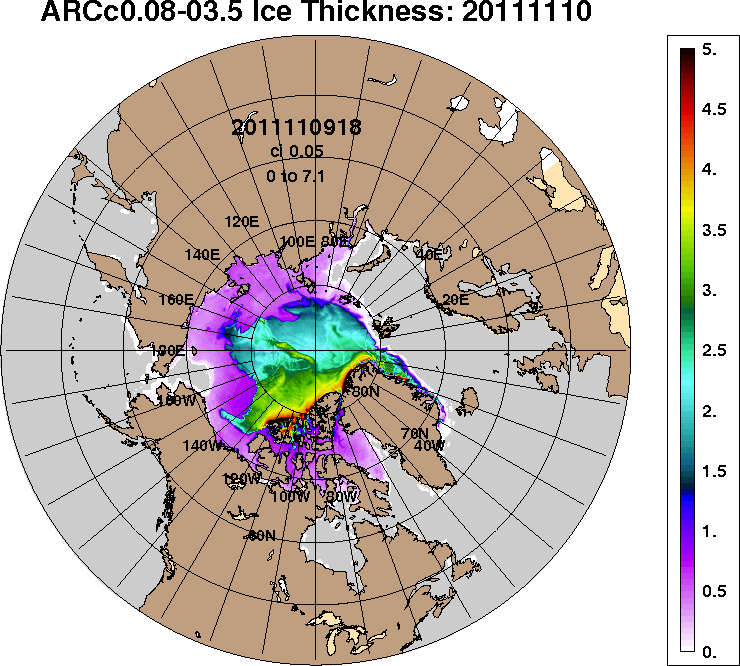 2012-11-102011-11-10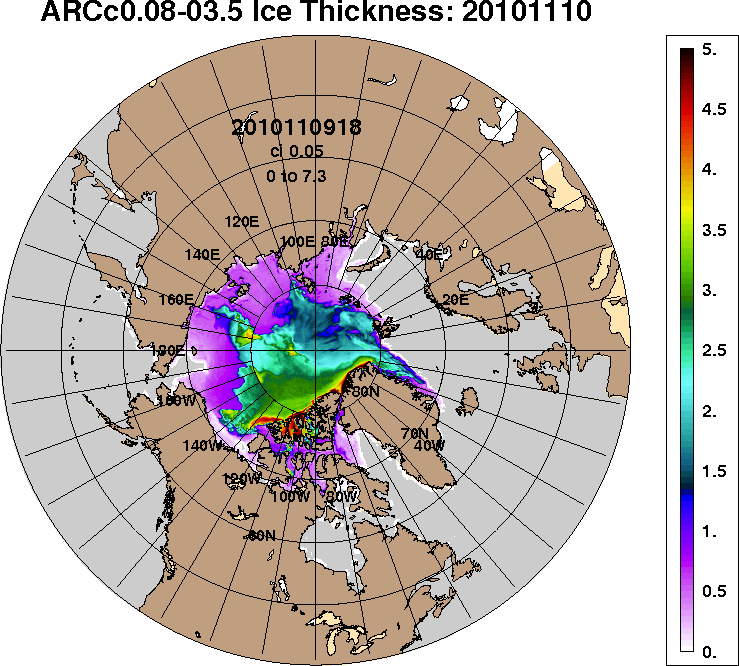 2010-11-102010-11-10РегионСеверная полярная областьСектор 45°W-95°E Сектор 95°E-170°W Сектор 170°W-45°W Моря СМПРазность653.7208.1115.9329.6123.2тыс.кв.км/сут.93.429.716.647.117.6МесяцS, тыс. км2Аномалии, тыс км2/%Аномалии, тыс км2/%Аномалии, тыс км2/%Аномалии, тыс км2/%Аномалии, тыс км2/%Аномалии, тыс км2/%Аномалии, тыс км2/%МесяцS, тыс. км22009 г2010 г2011 г2012 г2013 г2004-2014гг1978-2014гг10.10-09.118239.0365.6293.5725.01331.1-75.0227.5-865.210.10-09.118239.04.63.79.619.3-0.92.8-9.503-09.119590.6518.7454.0443.91135.8289.4260.7-516.703-09.119590.65.75.04.913.43.12.8-5.1МесяцS, тыс. км2Аномалии, тыс км2/%Аномалии, тыс км2/%Аномалии, тыс км2/%Аномалии, тыс км2/%Аномалии, тыс км2/%Аномалии, тыс км2/%Аномалии, тыс км2/%МесяцS, тыс. км22009 г2010 г2011 г2012 г2013 г2004-2014гг1978-2014гг10.10-09.112295.4666.5453.7608.4789.7472.2363.512.510.10-09.112295.440.924.636.152.425.918.80.503-09.112590.4705.2374.9608.2940.8438.2362.4-5.503-09.112590.437.416.930.757.020.416.3-0.2МесяцS, тыс. км2Аномалии, тыс км2/%Аномалии, тыс км2/%Аномалии, тыс км2/%Аномалии, тыс км2/%Аномалии, тыс км2/%Аномалии, тыс км2/%Аномалии, тыс км2/%МесяцS, тыс. км22009 г2010 г2011 г2012 г2013 г2004-2014гг1978-2014гг10.10-09.112545.2-284.3-299.618.2-102.3-599.4-227.0-582.310.10-09.112545.2-10.0-10.50.7-3.9-19.1-8.2-18.603-09.113077.1-84.8-138.1-148.2-261.7-203.2-139.3-256.703-09.113077.1-2.7-4.3-4.6-7.8-6.2-4.3-7.7МесяцS, тыс. км2Аномалии, тыс км2/%Аномалии, тыс км2/%Аномалии, тыс км2/%Аномалии, тыс км2/%Аномалии, тыс км2/%Аномалии, тыс км2/%Аномалии, тыс км2/%МесяцS, тыс. км22009 г2010 г2011 г2012 г2013 г2004-2014гг1978-2014гг10.10-09.113398.4-16.6139.398.4643.752.191.1-295.410.10-09.113398.4-0.54.33.023.41.62.8-8.003-09.113923.1-101.6217.2-16.1456.754.537.6-254.503-09.113923.1-2.55.9-0.413.21.41.0-6.1МесяцS, тыс. км2Аномалии, тыс км2/%Аномалии, тыс км2/%Аномалии, тыс км2/%Аномалии, тыс км2/%Аномалии, тыс км2/%Аномалии, тыс км2/%Аномалии, тыс км2/%МесяцS, тыс. км22009 г2010 г2011 г2012 г2013 г2004-2014гг1978-2014гг10.10-09.111704.0156.4-76.1347.5318.7-461.3-34.6-557.510.10-09.111704.010.1-4.325.623.0-21.3-2.0-24.703-09.112359.9284.5-62.8153.8165.5-122.821.7-245.703-09.112359.913.7-2.67.07.5-4.90.9-9.4МесяцМинимальное знач.Максимальное знач.Среднее знач.Медиана03-09.118238.203.11.201211303.309.11.197810107.410208.9МесяцМинимальное знач.Максимальное знач.Среднее знач.Медиана03-09.111606.007.11.20123213.106.11.19822595.92612.0МесяцМинимальное знач.Максимальное знач.Среднее знач.Медиана03-09.112884.403.11.20073548.704.11.19853333.83345.5МесяцМинимальное знач.Максимальное знач.Среднее знач.Медиана03-09.113199.403.11.20124982.709.11.19784177.74215.2МесяцМинимальное знач.Максимальное знач.Среднее знач.Медиана03-09.111952.903.11.20072988.509.11.19822605.62633.6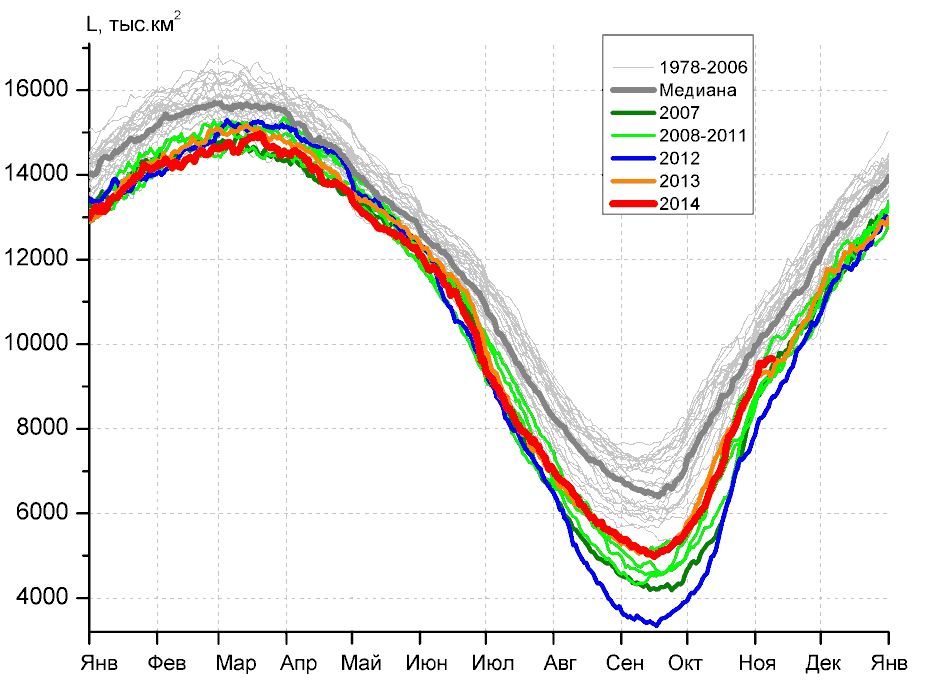 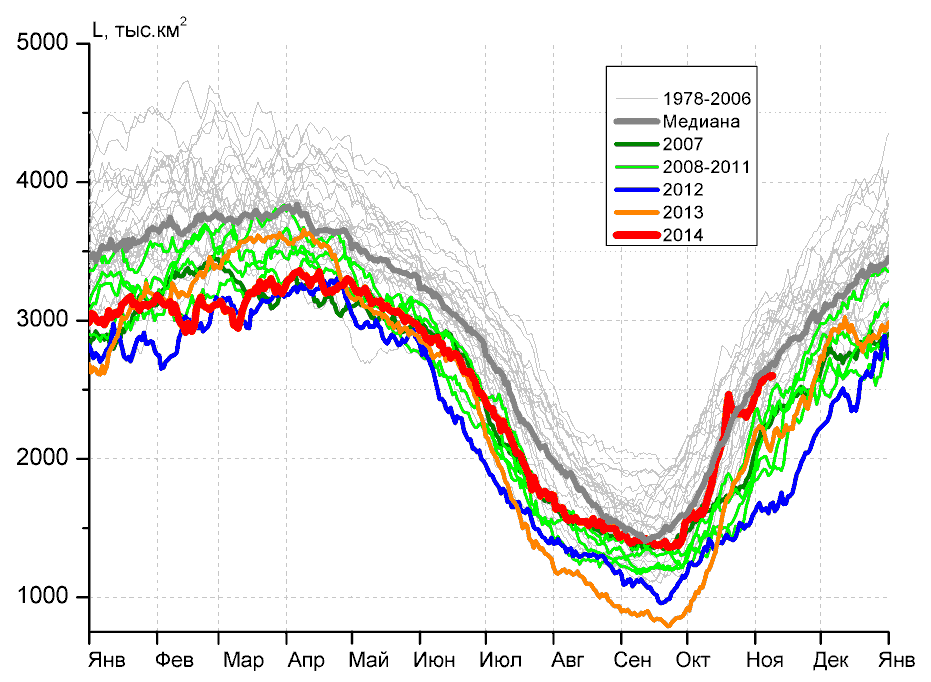 а)б)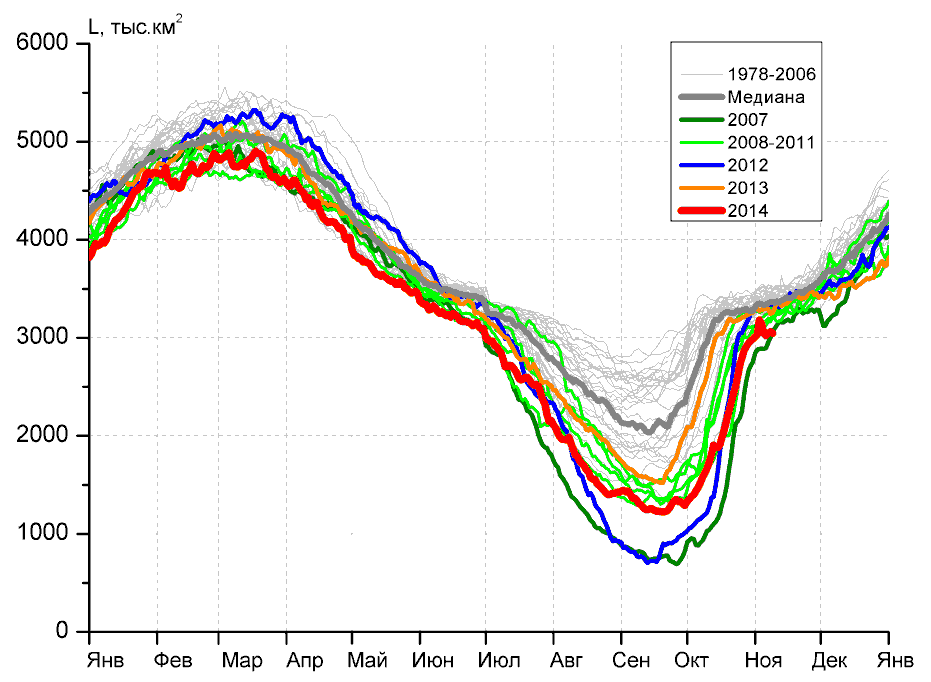 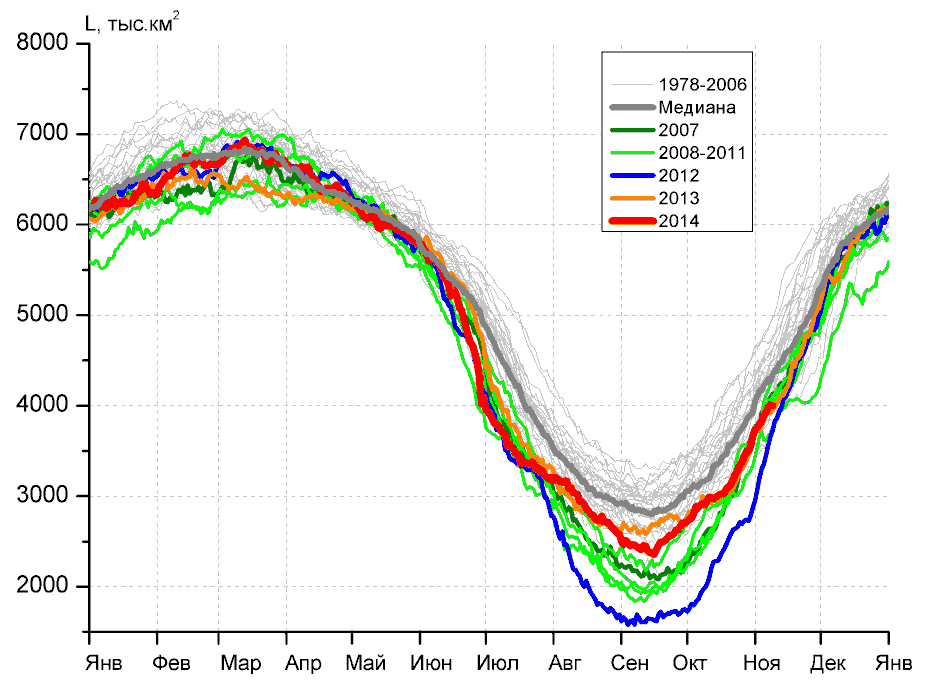 в)г)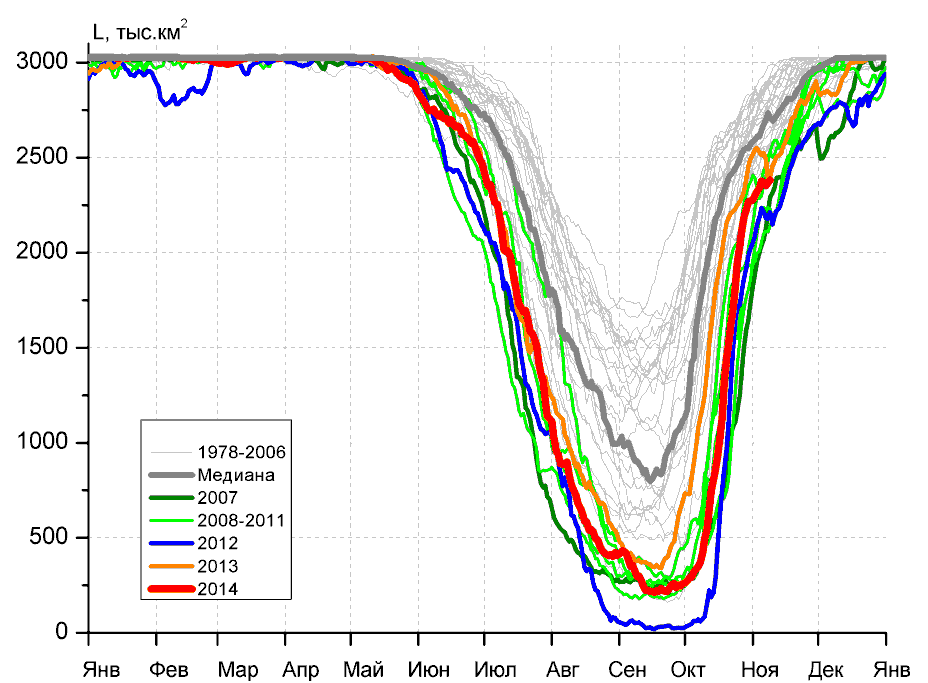 д)д)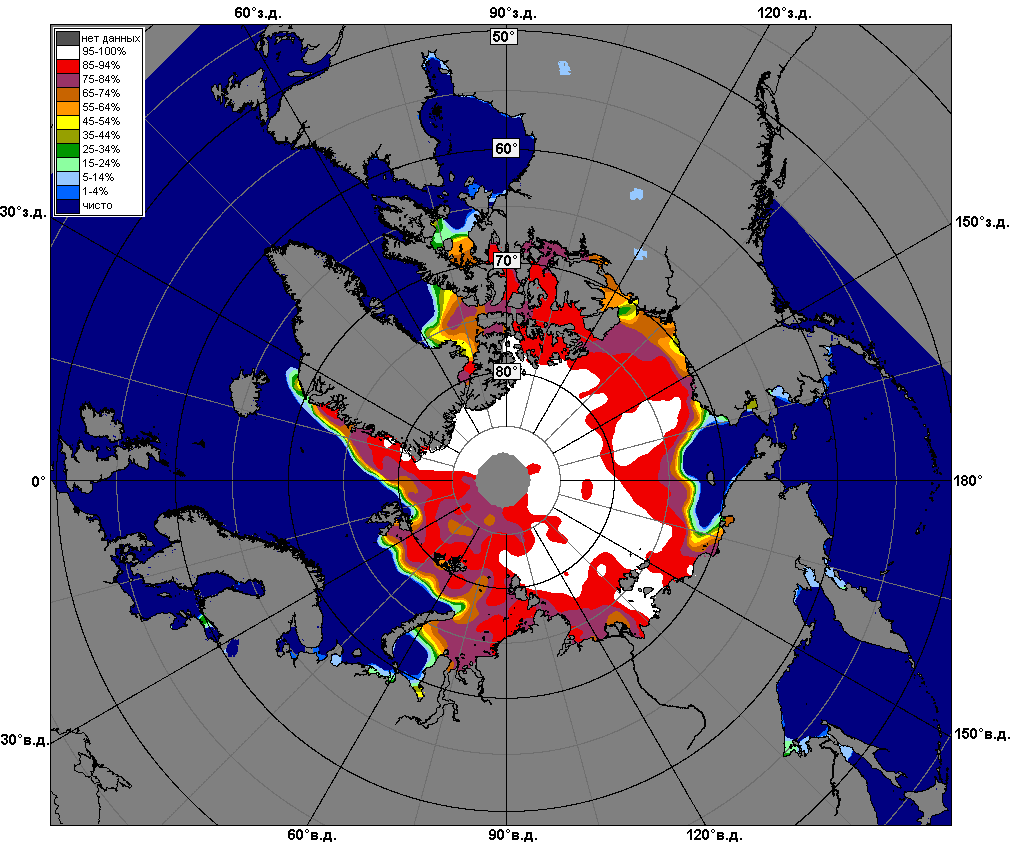 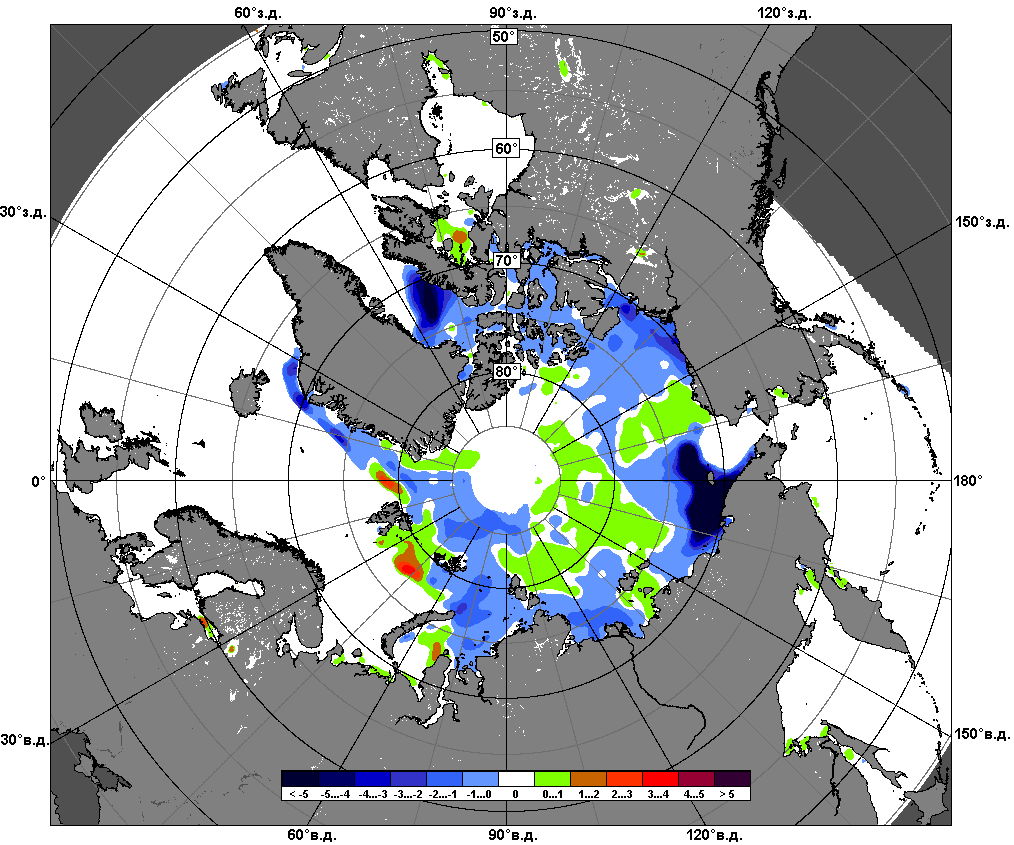 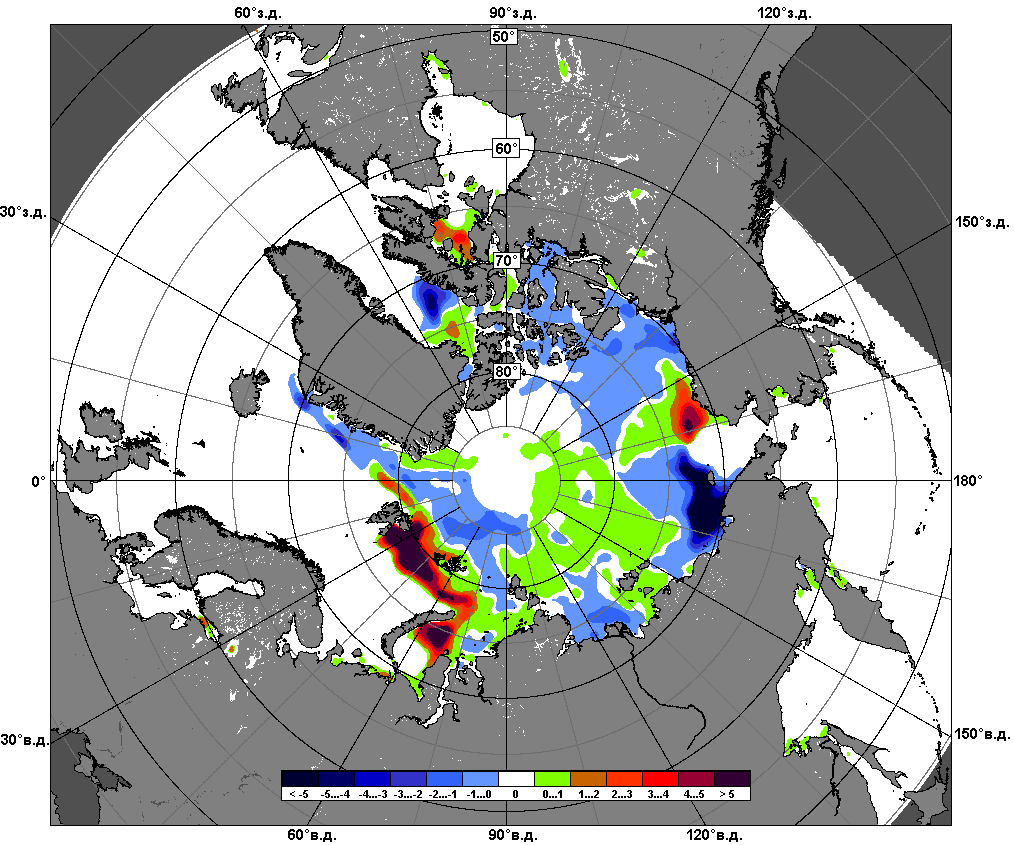 03.11 – 09.11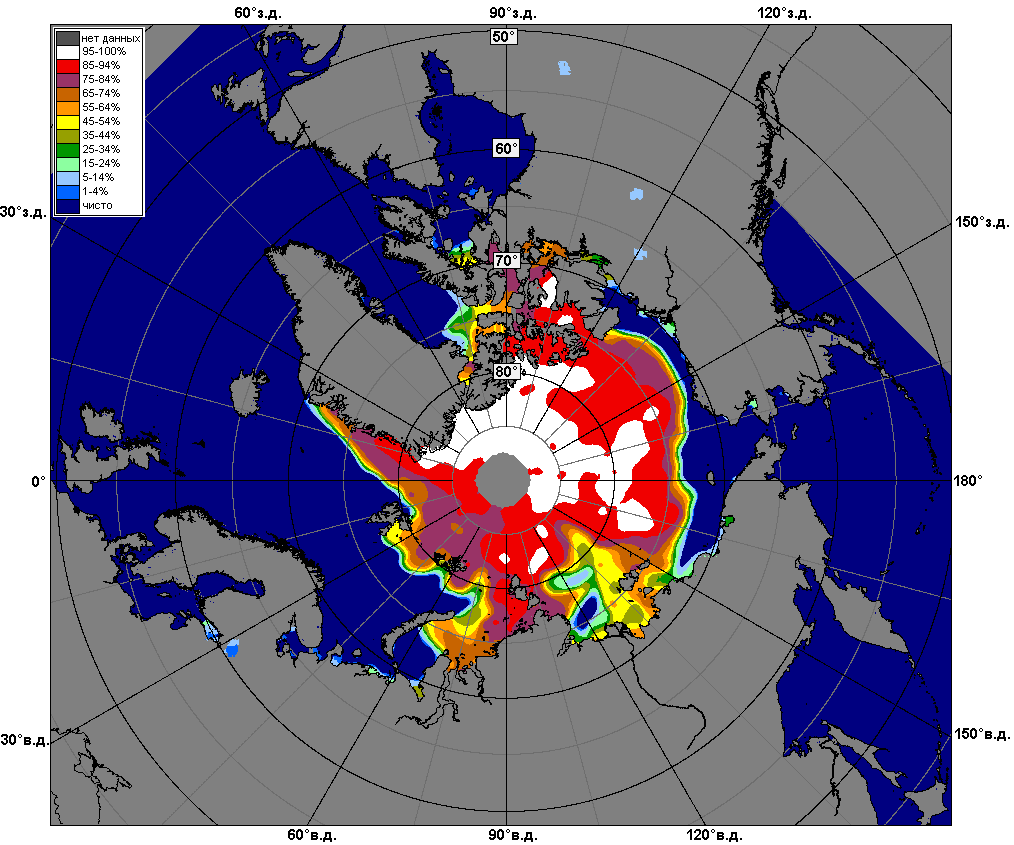 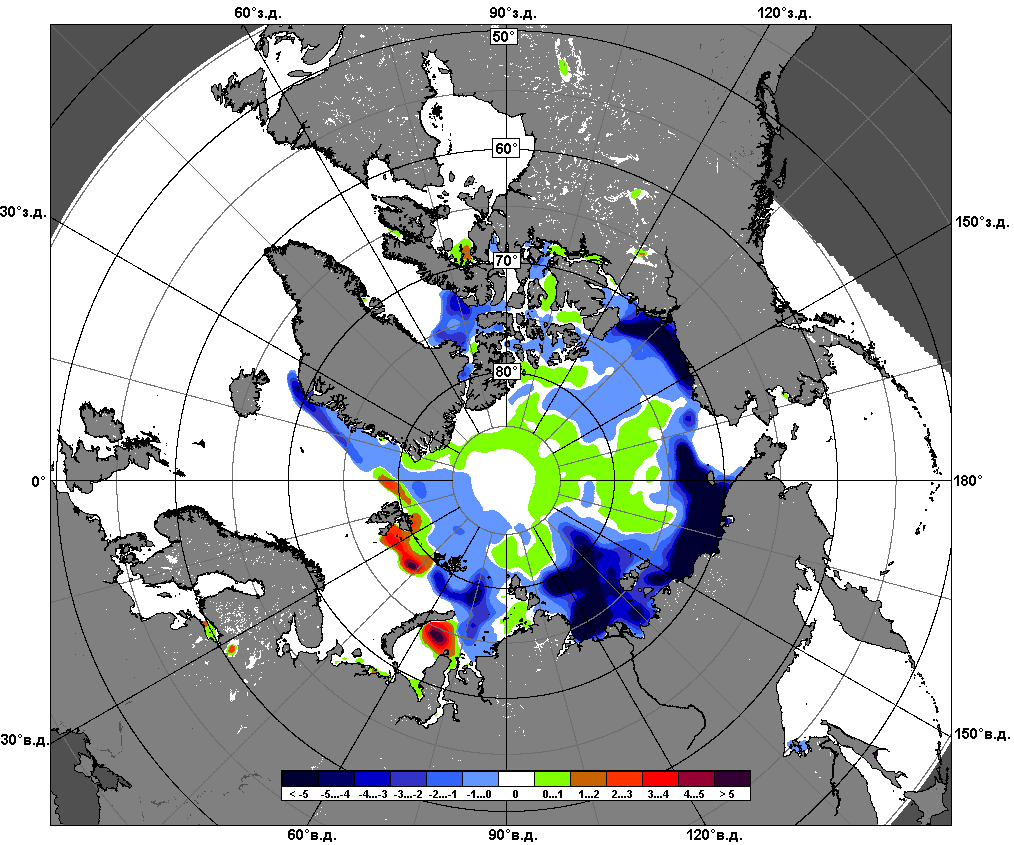 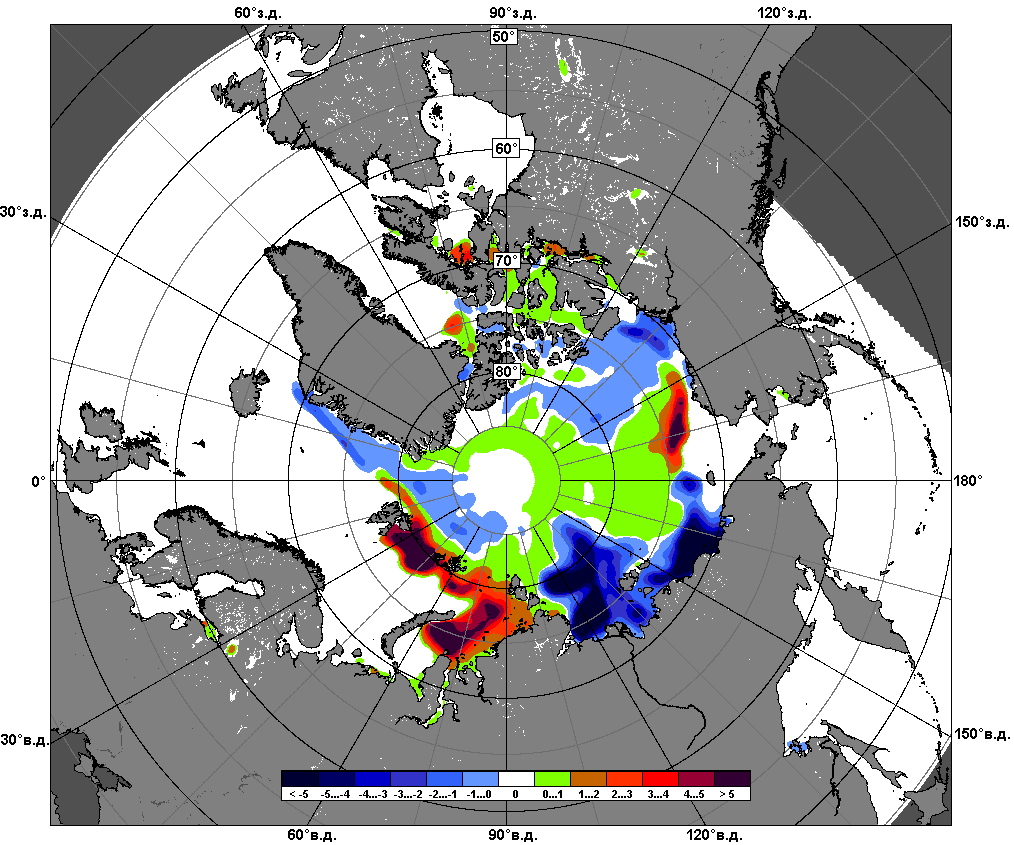 10.10 – 09.11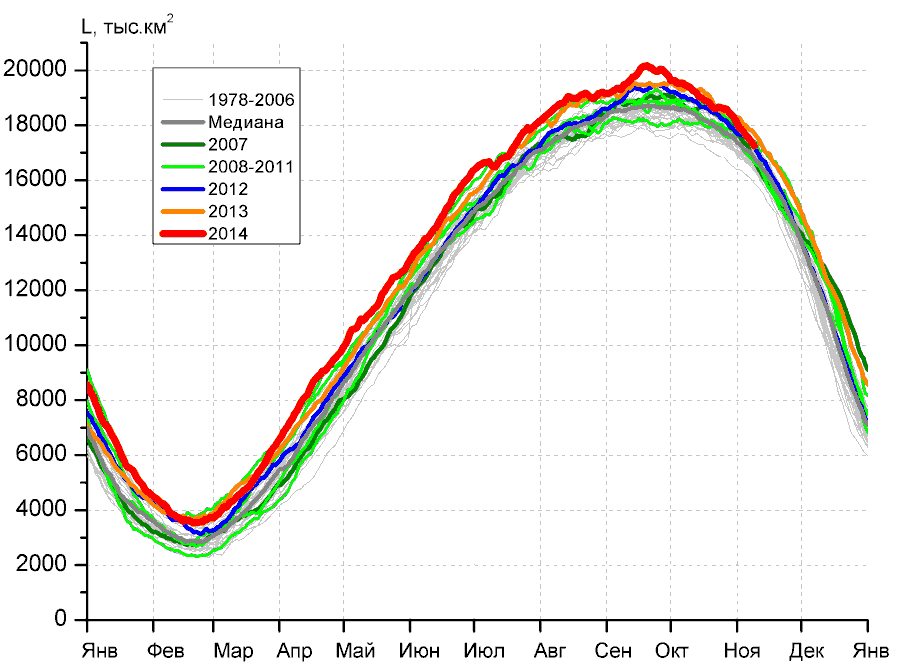 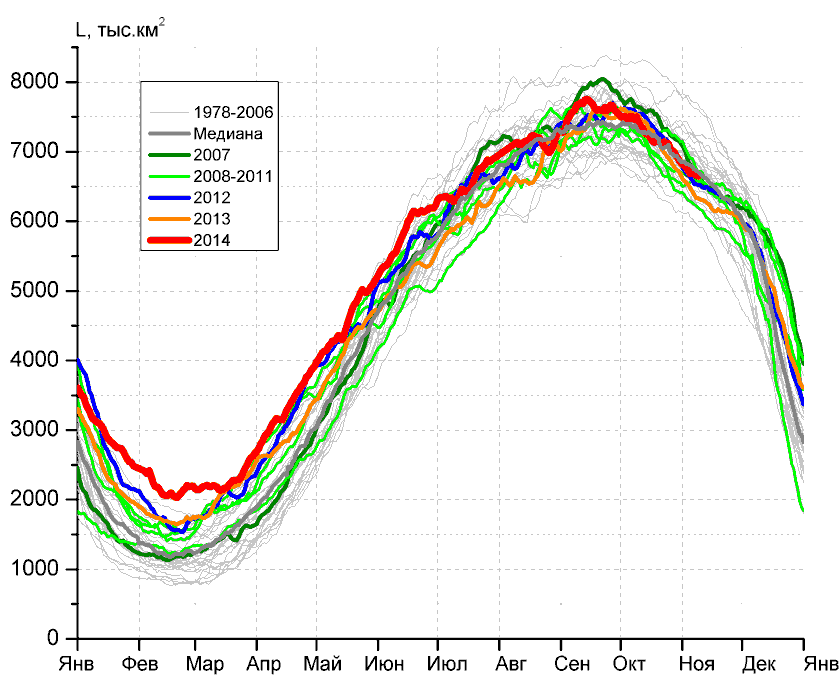 а)б)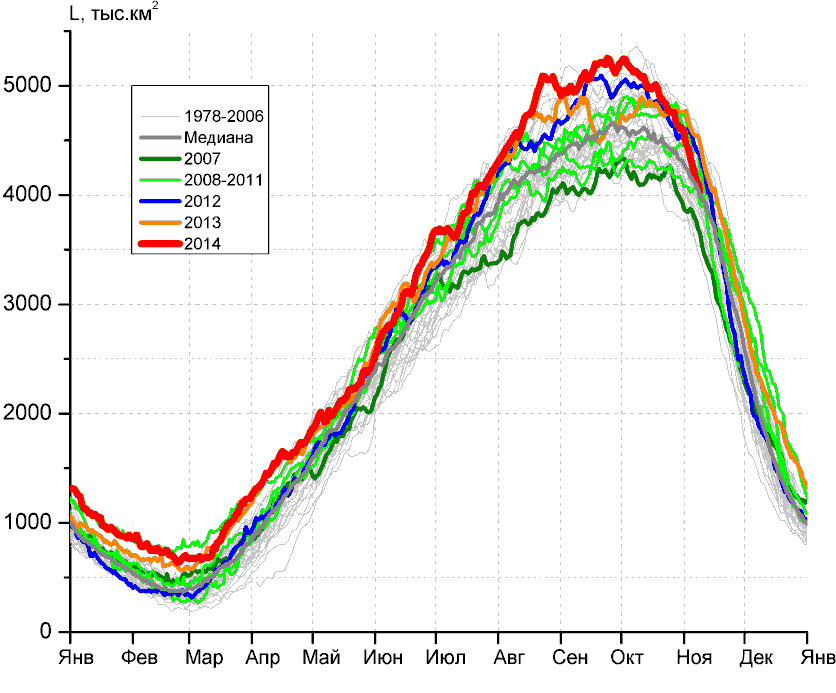 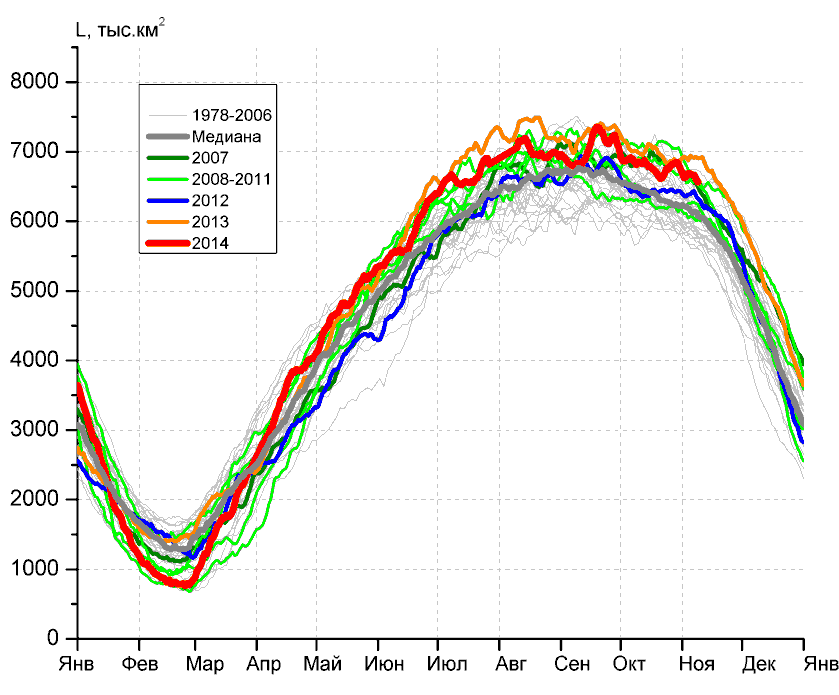 в)г)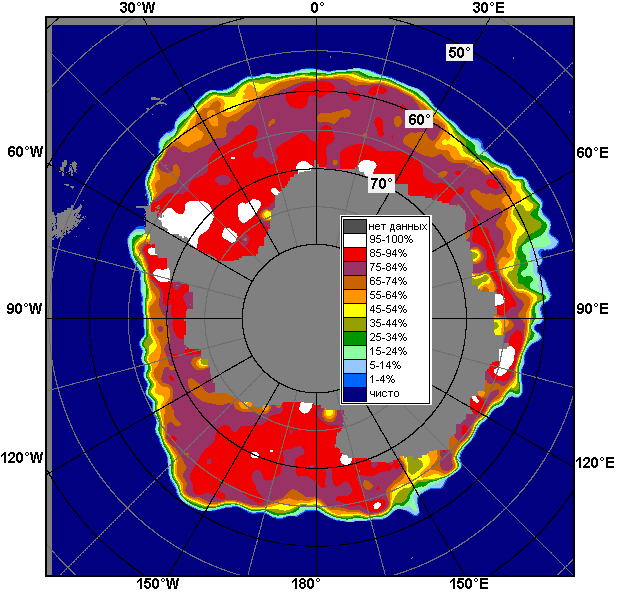 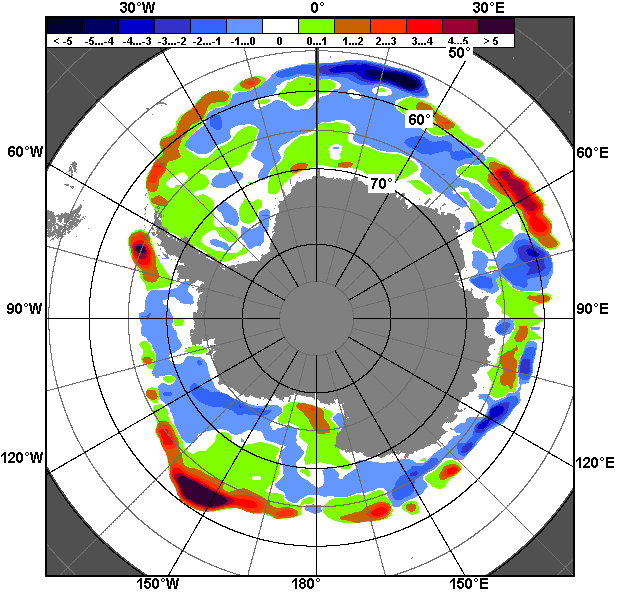 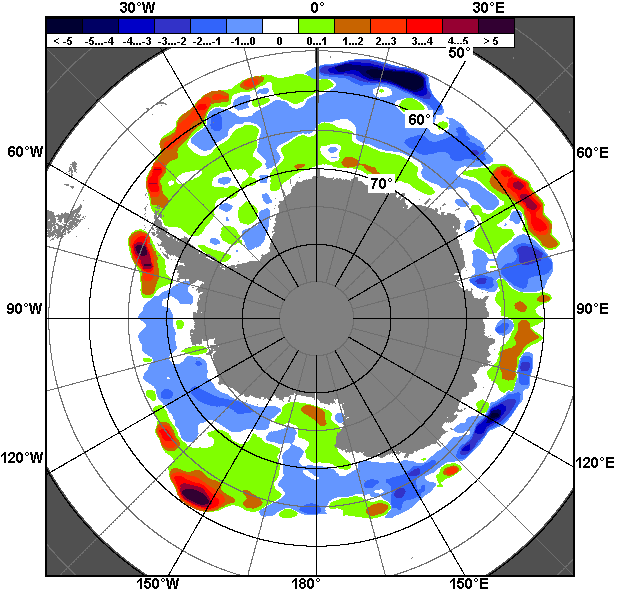 03.11 – 09.1103.11 – 09.1103.11 – 09.11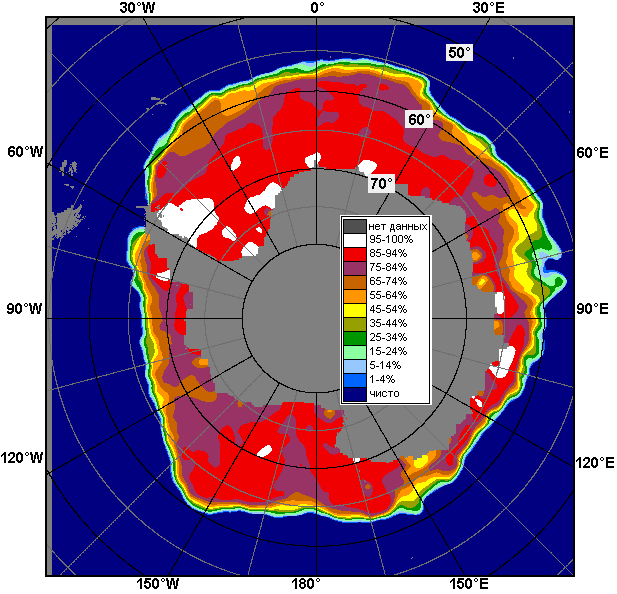 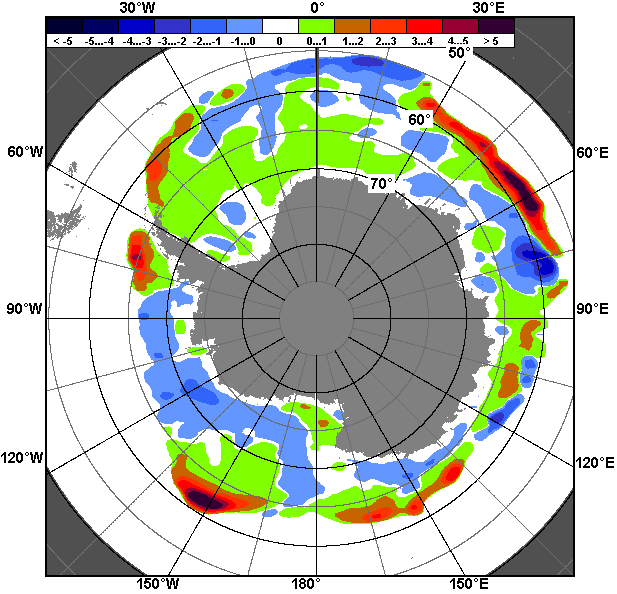 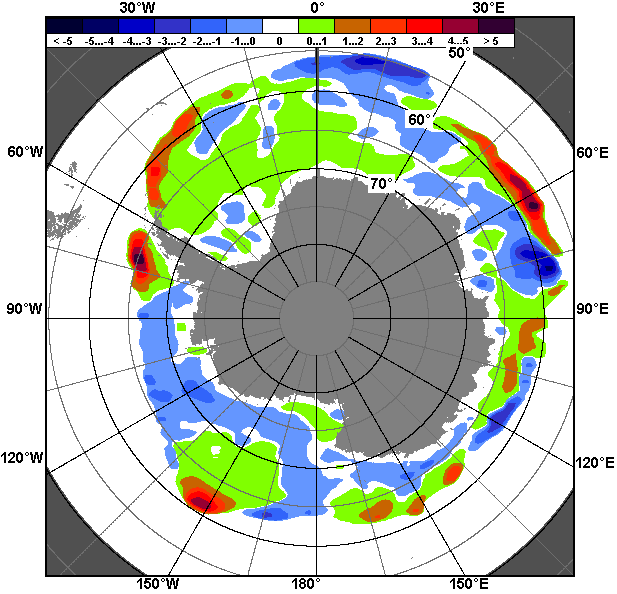 10.10 – 09.1110.10 – 09.1110.10 – 09.11РегионЮжный ОкеанАтлантический сектор Индоокеанский сектор Тихоокеанский сектор Разность-726.6-208.1-393.6-124.9тыс.кв.км/сут.-103.8-29.7-56.2-17.8МесяцS, тыс. км2Аномалии, тыс км2/%Аномалии, тыс км2/%Аномалии, тыс км2/%Аномалии, тыс км2/%Аномалии, тыс км2/%Аномалии, тыс км2/%Аномалии, тыс км2/%МесяцS, тыс. км22009 г2010 г2011 г2012 г2013 г2004-2014гг1978-2014гг10.10-09.1118455.8657.5172.4759.6281.3-155.8326.6682.010.10-09.1118455.83.70.94.31.5-0.81.83.803-09.1117562.0623.025.6629.5106.9-359.3163.5481.703-09.1117562.03.70.13.70.6-2.00.92.8МесяцS, тыс. км2Аномалии, тыс км2/%Аномалии, тыс км2/%Аномалии, тыс км2/%Аномалии, тыс км2/%Аномалии, тыс км2/%Аномалии, тыс км2/%Аномалии, тыс км2/%МесяцS, тыс. км22009 г2010 г2011 г2012 г2013 г2004-2014гг1978-2014гг10.10-09.117018.5371.9179.6216.3-52.493.1-24.36.910.10-09.117018.55.62.63.2-0.71.3-0.30.103-09.116695.6427.248.0129.499.0258.7-34.9-88.003-09.116695.66.80.72.01.54.0-0.5-1.3МесяцS, тыс. км2Аномалии, тыс км2/%Аномалии, тыс км2/%Аномалии, тыс км2/%Аномалии, тыс км2/%Аномалии, тыс км2/%Аномалии, тыс км2/%Аномалии, тыс км2/%МесяцS, тыс. км22009 г2010 г2011 г2012 г2013 г2004-2014гг1978-2014гг10.10-09.114703.8519.810.863.07.8-41.2163.5293.410.10-09.114703.812.40.21.40.2-0.93.66.703-09.114222.4195.3-91.2-91.4-254.5-347.5-40.095.203-09.114222.44.9-2.1-2.1-5.7-7.6-0.92.3МесяцS, тыс. км2Аномалии, тыс км2/%Аномалии, тыс км2/%Аномалии, тыс км2/%Аномалии, тыс км2/%Аномалии, тыс км2/%Аномалии, тыс км2/%Аномалии, тыс км2/%МесяцS, тыс. км22009 г2010 г2011 г2012 г2013 г2004-2014гг1978-2014гг10.10-09.116733.6-234.2-18.0480.3325.9-207.7187.5381.810.10-09.116733.6-3.4-0.37.75.1-3.02.96.003-09.116644.00.568.8591.5262.4-270.6238.4474.503-09.116644.00.01.09.84.1-3.93.77.7МесяцМинимальное знач.Максимальное знач.Среднее знач.Медиана03-09.1115903.509.11.198618164.203.11.201317080.317075.3МесяцМинимальное знач.Максимальное знач.Среднее знач.Медиана03-09.115927.109.11.19907807.804.11.19886783.66733.6МесяцМинимальное знач.Максимальное знач.Среднее знач.Медиана03-09.113417.709.11.20024780.603.11.19934127.24118.2МесяцМинимальное знач.Максимальное знач.Среднее знач.Медиана03-09.115605.409.11.19976944.605.11.20136169.56144.3РегионS, тыс. км2Аномалии, тыс км2/%Аномалии, тыс км2/%Аномалии, тыс км2/%Аномалии, тыс км2/%Аномалии, тыс км2/%Аномалии, тыс км2/%Аномалии, тыс км2/%1978-2014гг1978-2014гг1978-2014гг1978-2014ггРегионS, тыс. км22009 г2010 г2011 г2012 г2013 г2004-2014гг1978-2014ггМинимум датаМаксимум датаСреднееМедианаСев. полярная область9590.6518.7454.0443.91135.8289.4260.7-516.78238.203.11.201211303.309.11.197810107.410208.9Сев. полярная область9590.65.75.04.913.43.12.8-5.18238.203.11.201211303.309.11.197810107.410208.9Сектор 45°W-95°E2590.4705.2374.9608.2940.8438.2362.4-5.51606.007.11.20123213.106.11.19822595.92612.0Сектор 45°W-95°E2590.437.416.930.757.020.416.3-0.21606.007.11.20123213.106.11.19822595.92612.0Гренландское море479.3-28.218.0-1.8-33.3-18.1-17.8-61.0395.007.11.2002714.506.11.1997540.3533.9Гренландское море479.3-5.63.9-0.4-6.5-3.6-3.6-11.3395.007.11.2002714.506.11.1997540.3533.9Баренцево море362.0311.6195.9307.1342.2293.2185.018.13.703.11.2012696.406.11.1982343.9344.5Баренцево море362.0618.4118.0559.31733.4426.6104.55.33.703.11.2012696.406.11.1982343.9344.5Карское море697.3287.9138.7242.8468.285.3135.89.6188.807.11.2012839.203.11.1998687.7707.7Карское море697.370.324.853.4204.413.924.21.4188.807.11.2012839.203.11.1998687.7707.7Сектор 95°E-170°W3077.1-84.8-138.1-148.2-261.7-203.2-139.3-256.72884.403.11.20073548.704.11.19853333.83345.5Сектор 95°E-170°W3077.1-2.7-4.3-4.6-7.8-6.2-4.3-7.72884.403.11.20073548.704.11.19853333.83345.5Море Лаптевых674.30.00.00.00.00.00.00.0671.703.11.1986674.303.11.1978674.3674.3Море Лаптевых674.30.00.00.00.00.00.00.0671.703.11.1986674.303.11.1978674.3674.3Восточно-Сибирское море799.3-77.7-105.8-111.3-115.8-115.8-85.0-106.3717.103.11.2007915.103.11.1979905.7915.1Восточно-Сибирское море799.3-8.9-11.7-12.2-12.6-12.6-9.6-11.7717.103.11.2007915.103.11.1979905.7915.1Чукотское море188.974.3-95.622.3-187.0-92.3-29.1-149.033.603.11.2007597.303.11.1983337.9335.2Чукотское море188.964.8-33.613.4-49.7-32.8-13.3-44.133.603.11.2007597.303.11.1983337.9335.2Берингово море28.2-3.16.8-8.8-15.710.3-4.2-30.66.005.11.2013198.404.11.198558.747.0Берингово море28.2-9.932.1-23.8-35.757.4-13.0-52.06.005.11.2013198.404.11.198558.747.0Сектор 170°W-45°W3923.1-101.6217.2-16.1456.754.537.6-254.53199.403.11.20124982.709.11.19784177.74215.2Сектор 170°W-45°W3923.1-2.55.9-0.413.21.41.0-6.13199.403.11.20124982.709.11.19784177.74215.2Море Бофорта486.60.360.01.3211.49.426.213.8157.203.11.2012486.603.11.1978472.8486.6Море Бофорта486.60.114.10.376.82.05.72.9157.203.11.2012486.603.11.1978472.8486.6Гудзонов залив26.8-6.68.010.11.21.73.3-41.48.405.11.2005382.209.11.198668.237.9Гудзонов залив26.8-19.842.860.24.66.713.9-60.78.405.11.2005382.209.11.198668.237.9Море Лабрадор2.1-6.1-6.50.9-0.80.2-4.4-9.20.005.11.200252.404.11.198411.39.4Море Лабрадор2.1-74.0-75.274.4-27.210.3-67.1-81.10.005.11.200252.404.11.198411.39.4Дейвисов пролив7.6-23.9-7.4-33.5-4.4-1.6-19.4-64.03.603.11.2003277.709.11.198371.642.5Дейвисов пролив7.6-75.9-49.3-81.6-36.5-17.4-71.9-89.43.603.11.2003277.709.11.198371.642.5Канадский архипелаг910.2-37.2147.355.4130.649.139.4-13.6732.103.11.20101110.709.11.1986923.8919.3Канадский архипелаг910.2-3.919.36.516.85.74.5-1.5732.103.11.20101110.709.11.1986923.8919.3РегионS, тыс. км2Аномалии, тыс км2/%Аномалии, тыс км2/%Аномалии, тыс км2/%Аномалии, тыс км2/%Аномалии, тыс км2/%Аномалии, тыс км2/%Аномалии, тыс км2/%1978-2014гг1978-2014гг1978-2014гг1978-2014ггРегионS, тыс. км22009 г2010 г2011 г2012 г2013 г2004-2014гг1978-2014ггМинимум датаМаксимум датаСреднееМедианаСев. полярная область8239.0365.6293.5725.01331.1-75.0227.5-865.24576.110.10.201211303.309.11.19789066.49240.9Сев. полярная область8239.04.63.79.619.3-0.92.8-9.54576.110.10.201211303.309.11.19789066.49240.9Сектор 45°W-95°E2295.4666.5453.7608.4789.7472.2363.512.51189.810.10.20133213.106.11.19822271.12335.1Сектор 45°W-95°E2295.440.924.636.152.425.918.80.51189.810.10.20133213.106.11.19822271.12335.1Гренландское море438.8-44.918.4-3.5-53.223.4-18.0-52.8211.111.10.2002714.506.11.1997490.7491.9Гренландское море438.8-9.34.4-0.8-10.85.6-3.9-10.7211.111.10.2002714.506.11.1997490.7491.9Баренцево море264.3220.0199.5226.8254.3225.0146.621.50.014.10.2012696.406.11.1982238.0222.9Баренцево море264.3497.2308.2605.42540.3571.9124.68.80.014.10.2012696.406.11.1982238.0222.9Карское море556.6385.2192.9334.5449.4106.3181.813.68.111.10.2009839.217.10.1998537.7607.8Карское море556.6224.853.0150.6419.123.648.52.58.111.10.2009839.217.10.1998537.7607.8Сектор 95°E-170°W2545.2-284.3-299.618.2-102.3-599.4-227.0-582.31031.010.10.20073548.704.11.19853122.63267.1Сектор 95°E-170°W2545.2-10.0-10.50.7-3.9-19.1-8.2-18.61031.010.10.20073548.704.11.19853122.63267.1Море Лаптевых455.8-61.8-129.951.6-8.5-155.1-104.4-174.522.612.10.2011674.310.10.1979629.4674.3Море Лаптевых455.8-11.9-22.212.8-1.8-25.4-18.6-27.722.612.10.2011674.310.10.1979629.4674.3Восточно-Сибирское море585.7-217.8-144.1-93.8-21.4-315.8-109.3-245.48.111.10.2007915.110.10.1983829.6915.1Восточно-Сибирское море585.7-27.1-19.7-13.8-3.5-35.0-15.7-29.58.111.10.2007915.110.10.1983829.6915.1Чукотское море106.050.85.055.2-100.7-96.6-2.7-151.31.810.10.2011597.303.11.1983253.2255.7Чукотское море106.092.15.0108.7-48.7-47.7-2.5-58.81.810.10.2011597.303.11.1983253.2255.7Берингово море11.3-4.4-4.6-1.3-3.52.4-5.8-22.51.828.10.2012198.404.11.198533.326.3Берингово море11.3-27.9-28.9-10.4-23.427.3-33.8-66.61.828.10.2012198.404.11.198533.326.3Сектор 170°W-45°W3398.4-16.6139.398.4643.752.191.1-295.42025.510.10.20124982.709.11.19783672.63676.7Сектор 170°W-45°W3398.4-0.54.33.023.41.62.8-8.02025.510.10.20124982.709.11.19783672.63676.7Море Бофорта343.9-36.17.034.3226.219.4-1.4-68.023.110.10.2012486.610.10.1996410.4473.4Море Бофорта343.9-9.52.111.1192.16.0-0.4-16.523.110.10.2012486.610.10.1996410.4473.4Гудзонов залив16.5-3.4-2.92.60.0-0.1-1.7-26.56.616.10.2012382.209.11.198638.925.5Гудзонов залив16.5-16.9-14.918.80.0-0.8-9.4-61.66.616.10.2012382.209.11.198638.925.5Море Лабрадор0.6-8.0-9.10.3-0.10.0-5.5-10.40.010.10.200552.404.11.198411.09.4Море Лабрадор0.6-92.8-93.6111.0-15.8-1.5-89.9-94.40.010.10.200552.404.11.198411.09.4Дейвисов пролив10.0-5.5-2.2-6.9-3.91.4-4.6-27.13.011.10.1991277.709.11.198334.616.5Дейвисов пролив10.0-35.8-18.4-40.9-27.916.6-31.7-73.23.011.10.1991277.709.11.198334.616.5Канадский архипелаг786.3-21.2110.880.3162.454.557.5-20.2336.410.10.20121110.709.11.1986801.4798.7Канадский архипелаг786.3-2.616.411.426.07.47.9-2.5336.410.10.20121110.709.11.1986801.4798.7РегионS, тыс. км2Аномалии, тыс км2/%Аномалии, тыс км2/%Аномалии, тыс км2/%Аномалии, тыс км2/%Аномалии, тыс км2/%Аномалии, тыс км2/%Аномалии, тыс км2/%1978-2014гг1978-2014гг1978-2014гг1978-2014ггРегионS, тыс. км22009 г2010 г2011 г2012 г2013 г2004-2014гг1978-2014ггМинимум датаМаксимум датаСреднееМедианаЮжный Океан17562.0623.025.6629.5106.9-359.3163.5481.715903.509.11.198618164.203.11.201317080.317075.3Южный Океан17562.03.70.13.70.6-2.00.92.815903.509.11.198618164.203.11.201317080.317075.3Атлантический сектор6695.6427.248.0129.499.0258.7-34.9-88.05927.109.11.19907807.804.11.19886783.66733.6Атлантический сектор6695.66.80.72.01.54.0-0.5-1.35927.109.11.19907807.804.11.19886783.66733.6Западная часть моря Уэдделла2285.4221.4417.3144.148.272.2159.495.31748.706.11.20012707.703.11.19802190.12204.1Западная часть моря Уэдделла2285.410.722.36.72.23.37.54.41748.706.11.20012707.703.11.19802190.12204.1Восточная часть моря Уэдделла4410.2205.8-369.3-14.850.8186.6-194.3-183.43660.109.11.19905416.803.11.19884593.54634.0Восточная часть моря Уэдделла4410.24.9-7.7-0.31.24.4-4.2-4.03660.109.11.19905416.803.11.19884593.54634.0Индоокеанский сектор4222.4195.3-91.2-91.4-254.5-347.5-40.095.23417.709.11.20024780.603.11.19934127.24118.2Индоокеанский сектор4222.44.9-2.1-2.1-5.7-7.6-0.92.33417.709.11.20024780.603.11.19934127.24118.2Море Космонавтов1284.756.4-113.8120.337.1-32.8-7.378.3868.203.11.19961498.803.11.20041206.41209.4Море Космонавтов1284.74.6-8.110.33.0-2.5-0.66.5868.203.11.19961498.803.11.20041206.41209.4Море Содружества1562.8263.879.0266.972.065.1160.7193.21069.308.11.19921649.103.11.19931369.51387.5Море Содружества1562.820.35.320.64.84.311.514.11069.308.11.19921649.103.11.19931369.51387.5Море Моусона1374.9-124.8-56.4-478.6-363.5-379.8-193.4-176.31164.704.11.19892200.903.11.19781551.21540.4Море Моусона1374.9-8.3-3.9-25.8-20.9-21.6-12.3-11.41164.704.11.19892200.903.11.19781551.21540.4Тихоокеанский сектор6644.00.568.8591.5262.4-270.6238.4474.55605.409.11.19976944.605.11.20136169.56144.3Тихоокеанский сектор6644.00.01.09.84.1-3.93.77.75605.409.11.19976944.605.11.20136169.56144.3Море Росса5719.9301.2-85.6393.4442.4-1.7186.4425.04692.509.11.19795909.703.11.20075294.85303.0Море Росса5719.95.6-1.57.48.40.03.48.04692.509.11.19795909.703.11.20075294.85303.0Море Беллинсгаузена924.2-300.7154.4198.2-180.0-268.852.049.5451.603.11.20081254.108.11.2013874.7857.0Море Беллинсгаузена924.2-24.620.127.3-16.3-22.56.05.7451.603.11.20081254.108.11.2013874.7857.0РегионS, тыс. км2Аномалии, тыс км2/%Аномалии, тыс км2/%Аномалии, тыс км2/%Аномалии, тыс км2/%Аномалии, тыс км2/%Аномалии, тыс км2/%Аномалии, тыс км2/%1978-2014гг1978-2014гг1978-2014гг1978-2014ггРегионS, тыс. км22009 г2010 г2011 г2012 г2013 г2004-2014гг1978-2014ггМинимум датаМаксимум датаСреднееМедианаЮжный Океан18455.8657.5172.4759.6281.3-155.8326.6682.015903.509.11.198619383.810.10.201317782.217834.6Южный Океан18455.83.70.94.31.5-0.81.83.815903.509.11.198619383.810.10.201317782.217834.6Атлантический сектор7018.5371.9179.6216.3-52.493.1-24.36.95927.109.11.19908325.512.10.19807022.16987.1Атлантический сектор7018.55.62.63.2-0.71.3-0.30.15927.109.11.19908325.512.10.19807022.16987.1Западная часть моря Уэдделла2330.9253.3324.935.184.027.4133.884.41748.706.11.20012961.410.10.19802250.22259.4Западная часть моря Уэдделла2330.912.216.21.53.71.26.13.81748.706.11.20012961.410.10.19802250.22259.4Восточная часть моря Уэдделла4687.5118.5-145.3181.2-136.465.8-158.1-77.53660.109.11.19905678.415.10.19924771.94778.8Восточная часть моря Уэдделла4687.52.6-3.04.0-2.81.4-3.3-1.63660.109.11.19905678.415.10.19924771.94778.8Индоокеанский сектор4703.8519.810.863.07.8-41.2163.5293.43417.709.11.20025316.510.10.19934406.44399.0Индоокеанский сектор4703.812.40.21.40.2-0.93.66.73417.709.11.20025316.510.10.19934406.44399.0Море Космонавтов1387.9105.3-155.9148.4146.050.072.4148.4842.231.10.19961675.616.10.20101241.91233.6Море Космонавтов1387.98.2-10.112.011.83.75.512.0842.231.10.19961675.616.10.20101241.91233.6Море Содружества1699.5282.185.8120.9118.7169.6157.4205.31069.308.11.19921840.510.10.20061496.31496.1Море Содружества1699.519.95.37.77.511.110.213.71069.308.11.19921840.510.10.20061496.31496.1Море Моусона1616.4132.380.9-206.4-256.9-260.8-66.3-60.31057.112.10.19892271.810.10.19931668.21647.9Море Моусона1616.48.95.3-11.3-13.7-13.9-3.9-3.61057.112.10.19892271.810.10.19931668.21647.9Тихоокеанский сектор6733.6-234.2-18.0480.3325.9-207.7187.5381.85605.409.11.19977258.918.10.19906353.76301.4Тихоокеанский сектор6733.6-3.4-0.37.75.1-3.02.96.05605.409.11.19977258.918.10.19906353.76301.4Море Росса5699.0-109.0-267.1348.9264.0-170.240.4276.34524.710.10.19876277.623.10.19995428.05410.0Море Росса5699.0-1.9-4.56.54.9-2.90.75.14524.710.10.19876277.623.10.19995428.05410.0Море Беллинсгаузена1034.6-125.2249.1131.561.9-37.5147.1105.4429.331.10.20081497.720.10.1994925.7919.7Море Беллинсгаузена1034.6-10.831.714.66.4-3.516.611.3429.331.10.20081497.720.10.1994925.7919.7РегионСев. полярная областьСектор 45°W-95°EГренландское мореБаренцево мореРазность653.7208.152.9116.9тыс.кв.км/сут.93.429.77.616.7РегионКарское мореСектор 95°E-170°WМоре ЛаптевыхВосточно-Сибирское мореРазность4.4115.913.963.9тыс.кв.км/сут.0.616.62.09.1РегионЧукотское мореБерингово мореСектор 170°W-45°WМоре БофортаРазность40.919.5329.674.9тыс.кв.км/сут.5.82.847.110.7РегионГудзонов заливМоре ЛабрадорДейвисов проливКанадский архипелагРазность13.71.5-3.476.6тыс.кв.км/сут.2.00.2-0.510.9РегионЮжный ОкеанАтлантический секторЗападная часть моря УэдделлаВосточная часть моря УэдделлаРазность-726.6-208.1-37.3-170.8тыс.кв.км/сут.-103.8-29.7-5.3-24.4РегионИндоокеанский секторМоре КосмонавтовМоре СодружестваМоре МоусонаРазность-393.6-99.5-103.8-190.4тыс.кв.км/сут.-56.2-14.2-14.8-27.2РегионТихоокеанский секторМоре РоссаМоре БеллинсгаузенаРазность-124.9-48.8-76.0тыс.кв.км/сут.-17.8-7.0-10.9